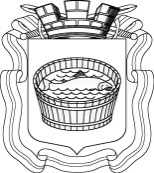 Ленинградская область                           Лужский муниципальный район Совет депутатов Лужского городского поселениятретьего созываРЕШЕНИЕ           23 октября 2018 года       №  215  О внесении изменений в решение Совета депутатов Лужского городского поселения от 20.12.2017 г. № 178 «О бюджете муниципального образования Лужское городское поселение на 2018 год и плановый период 2019 и 2020 годов»В соответствии с Федеральным законом от 06.10.2003 № 131-ФЗ «Об общих принципах организации местного самоуправления в Российской Федерации», руководствуясь Бюджетным кодексом Российской Федерации, Уставом Лужского городского поселения, Совет депутатов Лужского городского поселения РЕШИЛ:Внести в решение Совета депутатов Лужского городского поселения от 20.12.2017 № 178 «О бюджете муниципального образования Лужское городское поселение на 2018 год и плановый период 2019 и 2020 годов» (с изменениями, внесенными решениями Совета депутатов от 20.02.2018 № 190, от 17.04.2018           № 200, от 22.05.2018 № 203, от 26.06.2018 № 208, от 25.09.2018 № 210) (далее - решение) следующие изменения:1. Подпункт 1.1 пункта 1 изложить в следующей редакции:«1.1. Утвердить основные характеристики местного бюджета Лужского городского поселения на 2018 год:прогнозируемый общий объем доходов местного бюджета Лужского городского поселения на 2018 год в сумме 423 289,5 тыс. руб.;общий объем расходов местного бюджета Лужского городского поселения на 2018 год в сумме  533 065,3 тыс. руб.;прогнозируемый дефицит местного бюджета Лужского городского поселения на 2018 год в сумме 109 775,8 тыс. руб.»2. Изложить в новой редакции:Приложение 3 «Прогнозируемые поступления доходов в бюджет Лужского городского поселения на 2018 год» (прилагается).Приложение 5 «Безвозмездные поступления в бюджет Лужского городского поселения на 2018 год» (прилагается). Приложение 7 «Объем межбюджетных трансфертов, получаемых от других бюджетов бюджетной системы Российской Федерации на 2018 год» (прилагается). Приложение 11 «Распределение бюджетных ассигнований по разделам, по целевым статьям (муниципальным программам и непрограммным направлениям деятельности), группам и подгруппам видов расходов, разделам, подразделам классификации расходов  бюджета Лужского городского поселения на 2018 год» (прилагается).Приложение 13 «Распределение бюджетных ассигнований по разделам, подразделам классификации расходов бюджета Лужского городского поселения на 2018 год» (прилагается).Приложение 15 «Ведомственная структура расходов бюджета Лужского городского поселения на 2018 год» (прилагается).3. Настоящее решение вступает в силу с момента официального  опубликования.Глава Лужского городского поселения,исполняющий полномочия председателя Совета депутатов	                                                                              В.Н. Степанов Разослано: администрация ЛМР, КФ, ред. газ. «Лужская правда»,                    прокуратураУТВЕРЖДЕНЫ решением Совета депутатовЛужского городского поселенияот 20.12.2017 г. № 178(в редакции решения от 23.10.2018 г. № 215)(приложение 3)Прогнозируемые поступления доходов в бюджет Лужского городского поселения на 2018 годУТВЕРЖДЕНЫ решением Совета депутатовЛужского городского поселенияот 20.12.2017 г. № 178(в редакции решения от 23.10.2018 г. № 215)(приложение 5)Безвозмездные поступления в бюджет Лужского городского поселения на 2018 годУТВЕРЖДЕН решением Совета депутатовЛужского городского поселенияот 20.12.2017 г. № 178(в редакции решения от 23.10.2018 г. № 215)(приложение 7)Объём межбюджетных трансфертов, получаемых от других бюджетов бюджетной системы Российской Федерации на 2018 годУТВЕРЖДЕНОрешением Совета депутатовЛужского городского поселенияот 20.12.2017 г. № 178(в редакции решения от 23.10.2018 г. № 215)(приложение 11)Распределение бюджетных ассигнований по разделам, по целевым статьям (муниципальным программам и непрограммным направлениям деятельности), группам и подгруппам видов расходов, разделам, подразделам классификации расходов  бюджета Лужского городского поселения на 2018 годУТВЕРЖДЕНОрешением Совета депутатовЛужского городского поселенияот 20.12.2017 г. № 178(в редакции решения от 23.10.2018 г. № 215)(приложение 13)Распределение бюджетных ассигнований по разделам, подразделам классификации расходов  бюджета Лужского городского поселения на 2018 годУТВЕРЖДЕНАрешением Совета депутатовЛужского городского поселенияот 20.12.2017 г. № 178(в редакции решения от 23.10.2018 г. № 215)(приложение 15)Ведомственная структура расходов бюджетаЛужского городского поселения на 2018 годКод бюджетной классификацииИсточник доходовСумма
(тыс. руб.)Код бюджетной классификацииИсточник доходовСумма
(тыс. руб.)123ИТОГО ДОХОДОВ423 289,51 00 00 00 0 00 0 000 000 НАЛОГОВЫЕ И НЕНАЛОГОВЫЕ ДОХОДЫ209 624,5Налоговые доходы167 932,01 01 00 00 0 00 0 000 000 НАЛОГИ НА ПРИБЫЛЬ, ДОХОДЫ105 282,51 01 02 00 0 01 0 000 110 Налог на доходы физических лиц105 282,51 01 02 01 0 01 0 000 110 Налог на доходы физических лиц с доходов, источником которых является налоговый агент, за исключением доходов, в отношении которых исчисление и уплата налога осуществляются в соответствии со статьями 227, 227.1 и 228 Налогового кодекса Российской Федерации103 597,91 01 02 01 0 01 1 000 110 Налог на доходы физических лиц с доходов, источником которых является налоговый агент, за исключением доходов, в отношении которых исчисление и уплата налога осуществляются в соответствии со статьями 227, 227.1 и 228 Налогового кодекса Российской Федерации (сумма платежа (перерасчеты, недоимка и задолженность по соответствующему платежу, в том числе по отмененному)103 597,91 01 02 02 0 01 0 000 110 Налог на доходы физических лиц с доходов, полученных от осуществления деятельности физическими лицами, зарегистрированными в качестве индивидуальных предпринимателей, нотариусов, занимающихся частной практикой, адвокатов, учредивших адвокатские кабинеты, и других лиц, занимающихся частной практикой в соответствии со статьей 227 Налогового кодекса Российской Федерации842,21 01 02 02 0 01 1 000 110 Налог на доходы физических лиц с доходов, полученных от осуществления деятельности физическими лицами, зарегистрированными в качестве индивидуальных предпринимателей, нотариусов, занимающихся частной практикой, адвокатов, учредивших адвокатские кабинеты, и других лиц, занимающихся частной практикой в соответствии со статьей 227 Налогового кодекса Российской Федерации (сумма платежа (перерасчеты, недоимка и задолженность по соответствующему платежу, в том числе по отмененному)842,21 01 02 03 0 01 0 000 110 Налог на доходы физических лиц с доходов, полученных физическими лицами в соответствии со статьей 228 Налогового кодекса Российской Федерации842,41 01 02 03 0 01 1 000 110 Налог на доходы физических лиц с доходов, полученных физическими лицами в соответствии со статьей 228 Налогового кодекса Российской Федерации (сумма платежа (перерасчеты, недоимка и задолженность по соответствующему платежу, в том числе по отмененному)842,41 03 00 00 0 00 0 000 000 НАЛОГИ НА ТОВАРЫ (РАБОТЫ, УСЛУГИ), РЕАЛИЗУЕМЫЕ НА ТЕРРИТОРИИ РОССИЙСКОЙ ФЕДЕРАЦИИ4 949,51 03 02 00 0 01 0 000 110 Акцизы по подакцизным товарам (продукции), производимым на территории Российской Федерации4 949,51 03 02 23 0 01 0 000 110 Доходы от уплаты акцизов на дизельное топливо, подлежащие распределению между бюджетами субъектов Российской Федерации и местными бюджетами с учетом установленных дифференцированных нормативов отчислений в местные бюджеты2 029,31 03 02 25 0 01 0 000 110 Доходы от уплаты акцизов на автомобильный бензин, подлежащие распределению между бюджетами субъектов Российской Федерации и местными бюджетами с учетом установленных дифференцированных нормативов отчислений в местные бюджеты2 920,21 06 00 00 0 00 0 000 000 НАЛОГИ НА ИМУЩЕСТВО57 700,01 06 01 00 0 00 0 000 110 Налог на имущество физических лиц4 400,01 06 06 00 0 00 0 000 110 Земельный налог53 300,01 06 06 03 0 00 0 000 110 Земельный налог с организаций46 200,01 06 06 04 0 00 0 000 110 Земельный налог с физических лиц7 100,0Неналоговые доходы41 692,51 11 00 00 0 00 0 000 000 ДОХОДЫ ОТ ИСПОЛЬЗОВАНИЯ ИМУЩЕСТВА, НАХОДЯЩЕГОСЯ В ГОСУДАРСТВЕННОЙ И МУНИЦИПАЛЬНОЙ СОБСТВЕННОСТИ15 400,01 11 05 00 0 00 0 000 120 Доходы, получаемые в виде арендной либо иной платы за передачу в возмездное пользование государственного и муниципального имущества (за исключением имущества бюджетных и автономных учреждений, а также имущества государственных и муниципальных унитарных предприятий, в том числе казенных)11 300,01 11 05 01 0 00 0 000 120 Доходы, получаемые в виде арендной платы за земельные участки, государственная собственность на которые не разграничена, а также средства от продажи права на заключение договоров аренды указанных земельных участков9 800,01 11 05 07 0 00 0 000 120 Доходы от сдачи в аренду имущества, составляющего государственную (муниципальную) казну (за исключением земельных участков)1 500,01 11 07 00 0 00 0 000 120 Платежи от государственных и муниципальных унитарных предприятий100,01 11 09 00 0 00 0 000 120 Прочие доходы от использования имущества и прав, находящихся в государственной и муниципальной собственности (за исключением имущества бюджетных и автономных учреждений, а также имущества государственных и муниципальных унитарных предприятий, в том числе казенных)4 000,01 13 00 00 0 00 0 000 000 ДОХОДЫ ОТ ОКАЗАНИЯ ПЛАТНЫХ УСЛУГ (РАБОТ) И КОМПЕНСАЦИИ ЗАТРАТ ГОСУДАРСТВА18 292,51 13 01 00 0 00 0 000 130 Доходы от оказания платных услуг (работ)18 292,51 14 00 00 0 00 0 000 000 ДОХОДЫ ОТ ПРОДАЖИ МАТЕРИАЛЬНЫХ И НЕМАТЕРИАЛЬНЫХ АКТИВОВ7 800,01 14 02 00 0 00 0 000 000 Доходы от реализации имущества, находящегося в государственной и муниципальной собственности (за исключением движимого имущества бюджетных и автономных учреждений, а также имущества государственных и муниципальных унитарных предприятий, в том числе казенных)3 500,01 14 06 00 0 00 0 000 430 Доходы от продажи земельных участков, находящихся в государственной и муниципальной собственности4 300,01 16 00 00 0 00 0 000 000 ШТРАФЫ, САНКЦИИ, ВОЗМЕЩЕНИЕ УЩЕРБА200,02 00 00 00 0 00 0 000 000 БЕЗВОЗМЕЗДНЫЕ ПОСТУПЛЕНИЯ213 665,0Код бюджетной классификацииИсточник доходовСумма
(тыс. руб.)Код бюджетной классификацииИсточник доходовСумма
(тыс. руб.)123ИТОГО 213 665,02 00 00 00 0 00 0 000 000 БЕЗВОЗМЕЗДНЫЕ ПОСТУПЛЕНИЯ213 665,02 02 00 00 0 00 0 000 000 БЕЗВОЗМЕЗДНЫЕ ПОСТУПЛЕНИЯ ОТ ДРУГИХ БЮДЖЕТОВ БЮДЖЕТНОЙ СИСТЕМЫ РОССИЙСКОЙ ФЕДЕРАЦИИ213 665,02 02 10 00 0 00 0 000 151 Дотации бюджетам бюджетной системы Российской Федерации29 086,52 02 20 00 0 00 0 000 151 Субсидии бюджетам бюджетной системы Российской Федерации (межбюджетные субсидии)112 685,72 02 40 00 0 00 0 000 151 Иные межбюджетные трансферты71 892,8Код бюджетной классификацииИсточник доходовСумма 
(тыс. руб.)Код бюджетной классификацииИсточник доходовСумма 
(тыс. руб.)123ИТОГО213 665,02 00 00 00 0 00 0 000 000 БЕЗВОЗМЕЗДНЫЕ ПОСТУПЛЕНИЯ213 665,02 02 00 00 0 00 0 000 000 БЕЗВОЗМЕЗДНЫЕ ПОСТУПЛЕНИЯ ОТ ДРУГИХ БЮДЖЕТОВ БЮДЖЕТНОЙ СИСТЕМЫ РОССИЙСКОЙ ФЕДЕРАЦИИ213 665,02 02 10 00 0 00 0 000 151 Дотации бюджетам бюджетной системы Российской Федерации29 086,52 02 15 00 1 00 0 000 151 Дотации на выравнивание бюджетной обеспеченности29 086,52 02 15 00 1 13 0 000 151 Дотации бюджетам городских поселений на выравнивание бюджетной обеспеченности29 086,52 02 20 00 0 00 0 000 151 Субсидии бюджетам бюджетной системы Российской Федерации (межбюджетные субсидии)112 685,72 02 20 07 7 00 0 000 151 Субсидии бюджетам на софинансирование капитальных вложений в объекты государственной (муниципальной) собственности34 093,02 02 20 07 7 13 0 000 151 Субсидии бюджетам городских поселений на софинансирование капитальных вложений в объекты муниципальной собственности34 093,02 02 20 21 6 00 0 000 151 Субсидии бюджетам на осуществление дорожной деятельности в отношении автомобильных дорог общего пользования, а также капитального ремонта и ремонта дворовых территорий многоквартирных домов, проездов к дворовым территориям многоквартирных домов населенных пунктов3 035,42 02 20 21 6 13 0 000 151 Субсидии бюджетам городских поселений на осуществление дорожной деятельности в отношении автомобильных дорог общего пользования, а также капитального ремонта и ремонта дворовых территорий многоквартирных домов, проездов к дворовым территориям многоквартирных домов населенных пунктов3 035,42 02 20 30 2 00 0 000 151 Субсидии бюджетам муниципальных образований на обеспечение мероприятий по переселению граждан из аварийного жилищного фонда, в том числе переселению граждан из аварийного жилищного фонда с учетом необходимости развития малоэтажного жилищного строительства, за счет средств бюджетов11 686,22 02 20 30 2 13 0 000 151 Субсидии бюджетам городских поселений на обеспечение мероприятий по переселению граждан из аварийного жилищного фонда, в том числе переселению граждан из аварийного жилищного фонда с учетом необходимости развития малоэтажного жилищного строительства, за счет средств бюджетов11 686,22 02 25 49 7 00 0 000 151 Субсидии бюджетам на реализацию мероприятий по обеспечению жильем молодых семей2 333,52 02 25 49 7 13 0 000 151 Субсидии бюджетам городских поселений на реализацию мероприятий по обеспечению жильем молодых семей2 333,52 02 25 55 5 00 0 000 151 Субсидии бюджетам на поддержку государственных программ субъектов Российской Федерации и муниципальных программ формирования современной городской среды27 000,02 02 25 55 5 13 0 000 151 Субсидии бюджетам городских поселений на поддержку государственных программ субъектов Российской Федерации и муниципальных программ формирования современной городской среды27 000,02 02 29 99 9 00 0 000 151 Прочие субсидии34 537,62 02 29 99 9 13 0 000 151 Прочие субсидии бюджетам городских поселений34 537,62 02 40 00 0 00 0 000 151 Иные межбюджетные трансферты71 892,82 02 49 99 9 00 0 000 151 Прочие межбюджетные трансферты, передаваемые бюджетам71 892,82 02 49 99 9 13 0 000 151 Прочие межбюджетные трансферты, передаваемые бюджетам городских поселений71 892,8НаименованиеКЦСРКВРРзПРСумма 
(тыс. руб.)НаименованиеКЦСРКВРРзПРСумма 
(тыс. руб.)123456Всего533 065,3Муниципальная программа Лужского городского поселения "Обеспечение жилыми помещениями граждан, состоящих на учете в качестве нуждающихся в жилых помещениях, в связи с утратой жилья в результате пожара в муниципальном жилищном фонде Лужского городского поселения на 2017-2020 годы"50.0.00.00000245,0Основное мероприятие "Оказание поддержки гражданам, пострадавшим в результате пожара муниципального жилищного фонда"50.0.01.00000245,0Расходы на оказание поддержки гражданам, пострадавшим в результате пожара муниципального жилищного фонда50.0.01.S0800245,0Капитальные вложения в объекты государственной (муниципальной) собственности50.0.01.S0800400245,0ЖИЛИЩНО-КОММУНАЛЬНОЕ ХОЗЯЙСТВО50.0.01.S08004100500245,0Жилищное хозяйство50.0.01.S08004100501245,0Муниципальная программа Лужского городского поселения "Развитие и поддержка малого и среднего предпринимательства в Лужском городском поселении на 2018 год и плановый период 2019-2020 годы"51.0.00.00000450,0Основное мероприятие "Мероприятие поддержки и развития предпринимательской деятельности"51.0.01.00000450,0Расходы на мероприятия поддержки и развития предпринимательской деятельности51.0.01.00910450,0Закупка товаров, работ и услуг для обеспечения государственных (муниципальных) нужд51.0.01.00910200450,0НАЦИОНАЛЬНАЯ ЭКОНОМИКА51.0.01.009102400400450,0Другие вопросы в области национальной экономики51.0.01.009102400412450,0Муниципальная программа Лужского городского поселения "Развитие жилищно-коммунального и дорожного хозяйства Лужского городского поселения Лужского муниципального района на 2015-2018 годы"56.0.00.00000335 494,6Подпрограмма "Модернизация объектов коммунальной инфраструктуры"56.1.00.0000090 448,5Основное мероприятие "Ремонт и техническое обслуживание сетей теплоснабжения"56.1.02.000005 094,5Проведение непредвиденных аварийно-восстановительных работ и других неотложных мероприятий, направленных на обеспечение устойчивого функционирования ЖКХ56.1.02.011301 134,3Закупка товаров, работ и услуг для обеспечения государственных (муниципальных) нужд56.1.02.011302001 134,3ЖИЛИЩНО-КОММУНАЛЬНОЕ ХОЗЯЙСТВО56.1.02.0113024005001 134,3Коммунальное хозяйство56.1.02.0113024005021 134,3Расходы на организацию теплоснабжения56.1.02.025703 450,0Закупка товаров, работ и услуг для обеспечения государственных (муниципальных) нужд56.1.02.02570200950,0ЖИЛИЩНО-КОММУНАЛЬНОЕ ХОЗЯЙСТВО56.1.02.025702400500950,0Коммунальное хозяйство56.1.02.025702400502950,0Иные бюджетные ассигнования56.1.02.025708002 500,0ЖИЛИЩНО-КОММУНАЛЬНОЕ ХОЗЯЙСТВО56.1.02.0257081005002 500,0Коммунальное хозяйство56.1.02.0257081005022 500,0Расходы на реализацию мероприятий по обеспечению устойчивого функционирования объектов теплоснабжения на территории Ленинградской области56.1.02.S0160510,2Закупка товаров, работ и услуг для обеспечения государственных (муниципальных) нужд56.1.02.S0160200510,2ЖИЛИЩНО-КОММУНАЛЬНОЕ ХОЗЯЙСТВО56.1.02.S01602400500510,2Коммунальное хозяйство56.1.02.S01602400502510,2Основное мероприятие "Обслуживание и ремонт ливневой канализации"56.1.03.000003 800,0Расходы на мероприятия по ремонту ливневой канализации56.1.03.019003 800,0Закупка товаров, работ и услуг для обеспечения государственных (муниципальных) нужд56.1.03.019002003 800,0ЖИЛИЩНО-КОММУНАЛЬНОЕ ХОЗЯЙСТВО56.1.03.0190024005003 800,0Благоустройство56.1.03.0190024005033 800,0Основное мероприятие "Организация электроснабжения"56.1.04.000001 000,0Расходы на организацию электроснабжения56.1.04.026201 000,0Закупка товаров, работ и услуг для обеспечения государственных (муниципальных) нужд56.1.04.026202001 000,0ЖИЛИЩНО-КОММУНАЛЬНОЕ ХОЗЯЙСТВО56.1.04.0262024005001 000,0Коммунальное хозяйство56.1.04.0262024005021 000,0Основное мероприятие "Обеспечение реализации энергосберегающих мероприятий"56.1.05.0000011 749,7Расходы на реализацию мероприятий по повышению надежности и энергетической эффективности в системах теплоснабжения56.1.05.S018011 749,7Закупка товаров, работ и услуг для обеспечения государственных (муниципальных) нужд56.1.05.S01802007 924,7ЖИЛИЩНО-КОММУНАЛЬНОЕ ХОЗЯЙСТВО56.1.05.S018024005007 924,7Коммунальное хозяйство56.1.05.S018024005027 924,7Иные бюджетные ассигнования56.1.05.S01808003 825,0ЖИЛИЩНО-КОММУНАЛЬНОЕ ХОЗЯЙСТВО56.1.05.S018081005003 825,0Коммунальное хозяйство56.1.05.S018081005023 825,0Основное мероприятие "Ремонт сетей водоснабжения на территории Луга-3 (полигон)"56.1.06.0000067 798,1Расходы на мероприятия, направленные на безаварийную работу объектов водоснабжения и водоотведения56.1.06.S026067 798,1Закупка товаров, работ и услуг для обеспечения государственных (муниципальных) нужд56.1.06.S026020067 798,1ЖИЛИЩНО-КОММУНАЛЬНОЕ ХОЗЯЙСТВО56.1.06.S0260240050067 798,1Коммунальное хозяйство56.1.06.S0260240050267 798,1Основное мероприятие "Снос аварийного здания котельной"56.1.07.000001 006,2Расходы на мероприятия по сносу аварийного здания котельной56.1.07.005101 006,2Закупка товаров, работ и услуг для обеспечения государственных (муниципальных) нужд56.1.07.005102001 006,2ЖИЛИЩНО-КОММУНАЛЬНОЕ ХОЗЯЙСТВО56.1.07.0051024005001 006,2Коммунальное хозяйство56.1.07.0051024005021 006,2Подпрограмма "Энергосбережение и повышение энергетической эффективности"56.2.00.0000015 375,5Основное мероприятие "Поставка электроэнергии г. Луга (уличное освещение)"56.2.01.0000015 375,5Расходы на организацию уличного освещения на территории Лужского городского поселения56.2.01.0194015 375,5Закупка товаров, работ и услуг для обеспечения государственных (муниципальных) нужд56.2.01.0194020015 375,5ЖИЛИЩНО-КОММУНАЛЬНОЕ ХОЗЯЙСТВО56.2.01.01940240050015 375,5Благоустройство56.2.01.01940240050315 375,5Подпрограмма "Содержание и ремонт объектов жилищного фонда"56.3.00.000009 060,0Основное мероприятие "Капитальный ремонт общего имущества в многоквартирных жилых домах"56.3.01.000005 000,0Взносы на капитальный ремонт общего имущества в многоквартирных домах, расположенных на территории поселения, в части муниципальной собственности56.3.01.023104 000,0Закупка товаров, работ и услуг для обеспечения государственных (муниципальных) нужд56.3.01.023102004 000,0ЖИЛИЩНО-КОММУНАЛЬНОЕ ХОЗЯЙСТВО56.3.01.0231024005004 000,0Жилищное хозяйство56.3.01.0231024005014 000,0Субсидии на обеспечение мероприятий по капитальному ремонту многоквартирных домов56.3.01.096011 000,0Предоставление субсидий бюджетным, автономным учреждениям и иным некоммерческим организациям56.3.01.096016001 000,0ЖИЛИЩНО-КОММУНАЛЬНОЕ ХОЗЯЙСТВО56.3.01.0960163005001 000,0Жилищное хозяйство56.3.01.0960163005011 000,0Основное мероприятие "Содержание, капитальный и текущий ремонт жилого фонда"56.3.02.000003 510,0Расходы на прочие мероприятия по содержанию жилого фонда56.3.02.003701 500,0Закупка товаров, работ и услуг для обеспечения государственных (муниципальных) нужд56.3.02.003702001 500,0ЖИЛИЩНО-КОММУНАЛЬНОЕ ХОЗЯЙСТВО56.3.02.0037024005001 500,0Жилищное хозяйство56.3.02.0037024005011 500,0Расходы на мероприятия по капитальному ремонту неблагоустроенного жилого фонда56.3.02.01820850,0Закупка товаров, работ и услуг для обеспечения государственных (муниципальных) нужд56.3.02.01820200850,0ЖИЛИЩНО-КОММУНАЛЬНОЕ ХОЗЯЙСТВО56.3.02.018202400500850,0Жилищное хозяйство56.3.02.018202400501850,0Расходы на мероприятия по текущему ремонту муниципального жилого фонда56.3.02.024501 160,0Закупка товаров, работ и услуг для обеспечения государственных (муниципальных) нужд56.3.02.024502001 160,0ЖИЛИЩНО-КОММУНАЛЬНОЕ ХОЗЯЙСТВО56.3.02.0245024005001 160,0Жилищное хозяйство56.3.02.0245024005011 160,0Основное мероприятие "Формирование доступной среды жизнедеятельности для инвалидов"56.3.03.00000250,0Расходы на мероприятия по формированию доступной среды жизнедеятельности для инвалидов56.3.03.02820250,0Закупка товаров, работ и услуг для обеспечения государственных (муниципальных) нужд56.3.03.02820200250,0ЖИЛИЩНО-КОММУНАЛЬНОЕ ХОЗЯЙСТВО56.3.03.028202400500250,0Жилищное хозяйство56.3.03.028202400501250,0Основное мероприятие "Ремонт внутридомовых инженерных сетей электроснабжения в рамках укрепления пожарной безопасности (в том числе проектные работы)"56.3.04.00000150,0Расходы на мероприятия по ремонту внутридомовых инженерных сетей, электрооборудования56.3.04.01840150,0Закупка товаров, работ и услуг для обеспечения государственных (муниципальных) нужд56.3.04.01840200150,0ЖИЛИЩНО-КОММУНАЛЬНОЕ ХОЗЯЙСТВО56.3.04.018402400500150,0Жилищное хозяйство56.3.04.018402400501150,0Основное мероприятие "Проведение технической экспертизы жилищного фонда"56.3.05.00000150,0Расходы на мероприятия по проведению технической экспертизы жилищного фонда56.3.05.01830150,0Закупка товаров, работ и услуг для обеспечения государственных (муниципальных) нужд56.3.05.01830200150,0ЖИЛИЩНО-КОММУНАЛЬНОЕ ХОЗЯЙСТВО56.3.05.018302400500150,0Жилищное хозяйство56.3.05.018302400501150,0Подпрограмма "Благоустройство"56.4.00.0000096 277,1Основное мероприятие "Озеленение и благоустройство Лужского городского поселения"56.4.01.000006 213,2Расходы на осуществление мероприятий по озеленению территории поселения56.4.01.018803 350,0Закупка товаров, работ и услуг для обеспечения государственных (муниципальных) нужд56.4.01.018802003 350,0ЖИЛИЩНО-КОММУНАЛЬНОЕ ХОЗЯЙСТВО56.4.01.0188024005003 350,0Благоустройство56.4.01.0188024005033 350,0Расходы на прочие мероприятия по благоустройству56.4.01.019101 263,2Закупка товаров, работ и услуг для обеспечения государственных (муниципальных) нужд56.4.01.019102001 263,2ЖИЛИЩНО-КОММУНАЛЬНОЕ ХОЗЯЙСТВО56.4.01.0191024005001 263,2Благоустройство56.4.01.0191024005031 263,2На поддержку муниципальных образований Ленинградской области по развитию общественной инфраструктуры муниципального значения в Ленинградской области56.4.01.720201 600,0Закупка товаров, работ и услуг для обеспечения государственных (муниципальных) нужд56.4.01.720202001 600,0ЖИЛИЩНО-КОММУНАЛЬНОЕ ХОЗЯЙСТВО56.4.01.7202024005001 600,0Благоустройство56.4.01.7202024005031 600,0Основное мероприятие "Ремонт и содержание городского фонтана в Привокзальном сквере"56.4.02.00000360,0Расходы на мероприятия по содержанию и ремонту городского фонтана в Привокзальном сквере56.4.02.02940360,0Закупка товаров, работ и услуг для обеспечения государственных (муниципальных) нужд56.4.02.02940200360,0ЖИЛИЩНО-КОММУНАЛЬНОЕ ХОЗЯЙСТВО56.4.02.029402400500360,0Благоустройство56.4.02.029402400503360,0Основное мероприятие "Обслуживание мест массового отдыха"56.4.03.00000180,0Расходы на организацию обустройства мест массового отдыха населения56.4.03.02930180,0Закупка товаров, работ и услуг для обеспечения государственных (муниципальных) нужд56.4.03.02930200180,0ЖИЛИЩНО-КОММУНАЛЬНОЕ ХОЗЯЙСТВО56.4.03.029302400500180,0Благоустройство56.4.03.029302400503180,0Основное мероприятие "Организация ритуальных услуг"56.4.04.00000107,4Расходы на организацию ритуальных услуг56.4.04.02950107,4Закупка товаров, работ и услуг для обеспечения государственных (муниципальных) нужд56.4.04.02950200107,4ЖИЛИЩНО-КОММУНАЛЬНОЕ ХОЗЯЙСТВО56.4.04.029502400500107,4Благоустройство56.4.04.029502400503107,4Основное мероприятие "Техническое обслуживание и текущий ремонт электросетей и электроустановок на территории г. Луга (в том числе Луга-3, Городок-5, Шалово) (уличное освещение)"56.4.05.0000011 530,0На поддержку ЖКХ, развитие общественной и транспортной инфраструктуры поселений и оказание дополнительной финансовой помощи56.4.05.007307 940,0Закупка товаров, работ и услуг для обеспечения государственных (муниципальных) нужд56.4.05.007302007 940,0ЖИЛИЩНО-КОММУНАЛЬНОЕ ХОЗЯЙСТВО56.4.05.0073024005007 940,0Благоустройство56.4.05.0073024005037 940,0Расходы на техническое обслуживание и текущий ремонт уличного освещения поселения56.4.05.019303 590,0Закупка товаров, работ и услуг для обеспечения государственных (муниципальных) нужд56.4.05.019302003 590,0ЖИЛИЩНО-КОММУНАЛЬНОЕ ХОЗЯЙСТВО56.4.05.0193024005003 590,0Благоустройство56.4.05.0193024005033 590,0Основное мероприятие "Поставка электроэнергии на светофорные посты г. Луга"56.4.06.000001 117,0Расходы на поставку электроэнергии на светофорные посты поселения56.4.06.029201 117,0Закупка товаров, работ и услуг для обеспечения государственных (муниципальных) нужд56.4.06.029202001 117,0ЖИЛИЩНО-КОММУНАЛЬНОЕ ХОЗЯЙСТВО56.4.06.0292024005001 117,0Благоустройство56.4.06.0292024005031 117,0Основное мероприятие "Содержание тротуаров, пешеходных дорожек, мостов, лестниц, остановок общественного транспорта и Привокзального сквера"56.4.07.0000012 220,0Расходы на мероприятия по содержанию тротуаров, пешеходных дорожек, остановок общественного транспорта и Привокзального сквера56.4.07.0187012 220,0Закупка товаров, работ и услуг для обеспечения государственных (муниципальных) нужд56.4.07.0187020012 220,0ЖИЛИЩНО-КОММУНАЛЬНОЕ ХОЗЯЙСТВО56.4.07.01870240050012 220,0Благоустройство56.4.07.01870240050312 220,0Основное мероприятие "Благоустройство набережной реки Луги и общественно значимых пространств в г. Луга"56.4.08.0000063 299,5Расходы на мероприятия по созданию (или) благоустройству общественно значимых публичных пространств общегородского значения56.4.08.0053061 299,5Закупка товаров, работ и услуг для обеспечения государственных (муниципальных) нужд56.4.08.0053020061 299,5ЖИЛИЩНО-КОММУНАЛЬНОЕ ХОЗЯЙСТВО56.4.08.00530240050061 299,5Благоустройство56.4.08.00530240050361 299,5На поддержку муниципальных образований Ленинградской области по развитию общественной инфраструктуры муниципального значения в Ленинградской области56.4.08.720202 000,0Закупка товаров, работ и услуг для обеспечения государственных (муниципальных) нужд56.4.08.720202002 000,0ЖИЛИЩНО-КОММУНАЛЬНОЕ ХОЗЯЙСТВО56.4.08.7202024005002 000,0Благоустройство56.4.08.7202024005032 000,0Основное мероприятие "Организация уличного освещения Лужского городского поселения"56.4.09.000001 250,0На поддержку муниципальных образований Ленинградской области по развитию общественной инфраструктуры муниципального значения в Ленинградской области56.4.09.720201 250,0Закупка товаров, работ и услуг для обеспечения государственных (муниципальных) нужд56.4.09.720202001 250,0ЖИЛИЩНО-КОММУНАЛЬНОЕ ХОЗЯЙСТВО56.4.09.7202024005001 250,0Благоустройство56.4.09.7202024005031 250,0Подпрограмма "Содержание и ремонт автомобильных дорог и искусственных сооружений"56.5.00.0000066 949,9Основное мероприятие "Содержание проезжих частей улиц и Привокзальной площади"56.5.01.0000019 827,8Расходы на содержание проезжих частей улиц и Привокзальной площади56.5.01.0269019 827,8Закупка товаров, работ и услуг для обеспечения государственных (муниципальных) нужд56.5.01.0269020019 827,8НАЦИОНАЛЬНАЯ ЭКОНОМИКА56.5.01.02690240040019 827,8Дорожное хозяйство (дорожные фонды)56.5.01.02690240040919 827,8Основное мероприятие "Капитальный ремонт и ремонт автомобильных дорог, искусственных сооружений, содержание и ремонт дворовых территорий"56.5.02.0000047 122,1Расходы на мероприятия по содержанию и ремонту дворовых территорий многоквартирных домов, проездов к дворовым территориям многоквартирных домов населенных пунктов56.5.02.01660845,7Закупка товаров, работ и услуг для обеспечения государственных (муниципальных) нужд56.5.02.01660200845,7НАЦИОНАЛЬНАЯ ЭКОНОМИКА56.5.02.016602400400845,7Дорожное хозяйство (дорожные фонды)56.5.02.016602400409845,7Расходы на капитальный ремонт и ремонт автомобильных дорог и искусственных сооружений56.5.02.0270025 413,9Закупка товаров, работ и услуг для обеспечения государственных (муниципальных) нужд56.5.02.0270020025 413,9НАЦИОНАЛЬНАЯ ЭКОНОМИКА56.5.02.02700240040025 413,9Дорожное хозяйство (дорожные фонды)56.5.02.02700240040925 413,9Иные межбюджетные трансферты за счет резервного фонда 56.5.02.7212010 703,9Правительства Ленинградской областиЗакупка товаров, работ и услуг для обеспечения государственных (муниципальных) нужд56.5.02.7212020010 703,9НАЦИОНАЛЬНАЯ ЭКОНОМИКА56.5.02.72120240040010 703,9Дорожное хозяйство (дорожные фонды)56.5.02.72120240040910 703,9Капитальный ремонт и ремонт автомобильных дорог общего пользования местного значения56.5.02.S01407 175,4Закупка товаров, работ и услуг для обеспечения государственных (муниципальных) нужд56.5.02.S01402007 175,4НАЦИОНАЛЬНАЯ ЭКОНОМИКА56.5.02.S014024004007 175,4Дорожное хозяйство (дорожные фонды)56.5.02.S014024004097 175,4Расходы на капитальный ремонт и ремонт автомобильных дорог общего пользования местного значения, имеющих приоритетный социально-значимый характер56.5.02.S42002 983,2Закупка товаров, работ и услуг для обеспечения государственных (муниципальных) нужд56.5.02.S42002002 983,2НАЦИОНАЛЬНАЯ ЭКОНОМИКА56.5.02.S420024004002 983,2Дорожное хозяйство (дорожные фонды)56.5.02.S420024004092 983,2Подпрограмма "Сбор и вывоз ТБО"56.6.00.0000010 550,0Основное мероприятие "Оборудование и ремонт контейнерных площадок"56.6.01.00000550,0Расходы на мероприятия по оборудованию, ремонту контейнерных площадок (частный сектор)56.6.01.01860550,0Закупка товаров, работ и услуг для обеспечения государственных (муниципальных) нужд56.6.01.01860200550,0ЖИЛИЩНО-КОММУНАЛЬНОЕ ХОЗЯЙСТВО56.6.01.018602400500550,0Благоустройство56.6.01.018602400503550,0Основное мероприятие "Вывоз твердых бытовых отходов (ТБО) с несанкционированных свалок с территории поселения"56.6.02.0000010 000,0Расходы на мероприятия по вывозу ТБО с несанкционированных свалок56.6.02.0192010 000,0Закупка товаров, работ и услуг для обеспечения государственных (муниципальных) нужд56.6.02.0192020010 000,0ЖИЛИЩНО-КОММУНАЛЬНОЕ ХОЗЯЙСТВО56.6.02.01920240050010 000,0Благоустройство56.6.02.01920240050310 000,0Подпрограмма "Повышение безопасности дорожного движения"56.7.00.000006 445,6Основное мероприятие "Повышение безопасности дорожного движения"56.7.01.000006 445,6Расходы на приобретение, ремонт и установку дорожных знаков56.7.01.02640400,0Закупка товаров, работ и услуг для обеспечения государственных (муниципальных) нужд56.7.01.02640200400,0НАЦИОНАЛЬНАЯ ЭКОНОМИКА56.7.01.026402400400400,0Дорожное хозяйство (дорожные фонды)56.7.01.026402400409400,0Расходы на мероприятия, направленные на повышение безопасности дорожного движения56.7.01.027102 500,0Закупка товаров, работ и услуг для обеспечения государственных (муниципальных) нужд56.7.01.027102002 500,0НАЦИОНАЛЬНАЯ ЭКОНОМИКА56.7.01.0271024004002 500,0Дорожное хозяйство (дорожные фонды)56.7.01.0271024004092 500,0Расходы на реализацию областного закона от 15 января 2018 года № 3-оз "О содействии участию населения в осуществлении местного самоуправления в иных формах на территориях административных центров муниципальных образований Ленинградской области"56.7.01.S46603 545,6Закупка товаров, работ и услуг для обеспечения государственных (муниципальных) нужд56.7.01.S46602003 545,6НАЦИОНАЛЬНАЯ ЭКОНОМИКА56.7.01.S466024004003 545,6Дорожное хозяйство (дорожные фонды)56.7.01.S466024004093 545,6Подпрограмма "Чистая вода"56.8.00.00000500,0Основное мероприятие "Артезианские скважины и инженерные сети водоснабжения и водоотведения г. Луга (софинансирование)"56.8.01.00000500,0Расходы на строительно-монтажные работы по организации технического перевооружения и реконструкции канализационных очистных сооружений56.8.01.02900500,0Закупка товаров, работ и услуг для обеспечения государственных (муниципальных) нужд56.8.01.02900200500,0ЖИЛИЩНО-КОММУНАЛЬНОЕ ХОЗЯЙСТВО56.8.01.029002400500500,0Коммунальное хозяйство56.8.01.029002400502500,0Подпрограмма "Газификация жилищного фонда Лужского городского поселения"56.9.00.0000039 888,0Основное мероприятие "Проектирование и строительство распределительного газопровода"56.9.01.0000039 888,0Расходы на проектно-изыскательские работы и строительство газопровода56.9.01.003603 000,0Капитальные вложения в объекты государственной (муниципальной) собственности56.9.01.003604003 000,0ЖИЛИЩНО-КОММУНАЛЬНОЕ ХОЗЯЙСТВО56.9.01.0036041005003 000,0Коммунальное хозяйство56.9.01.0036041005023 000,0Расходы на организацию газоснабжения56.9.01.02500500,0Закупка товаров, работ и услуг для обеспечения государственных (муниципальных) нужд56.9.01.02500200500,0ЖИЛИЩНО-КОММУНАЛЬНОЕ ХОЗЯЙСТВО56.9.01.025002400500500,0Коммунальное хозяйство56.9.01.025002400502500,0Расходы на бюджетные инвестиции в объекты капитального строительства объектов газификации (в том числе проектно-изыскательские работы) собственности муниципальных образований56.9.01.S020036 388,0Капитальные вложения в объекты государственной (муниципальной) собственности56.9.01.S020040036 388,0ЖИЛИЩНО-КОММУНАЛЬНОЕ ХОЗЯЙСТВО56.9.01.S0200410050036 388,0Коммунальное хозяйство56.9.01.S0200410050236 388,0Муниципальная программа Лужского городского поселения "Развитие культуры в Лужском городском поселении на 2018 год и плановый период 2019-2020 годы"58.0.00.00000106 825,0Основное мероприятие "Обеспечение деятельности муниципальных казенных учреждений культуры"58.0.01.0000089 083,8Расходы на обеспечение деятельности муниципальных казенных учреждений58.0.01.0013054 688,8Расходы на выплаты персоналу в целях обеспечения выполнения функций государственными (муниципальными) органами, казенными учреждениями, органами управления государственными внебюджетными фондами58.0.01.0013010034 702,4КУЛЬТУРА, КИНЕМАТОГРАФИЯ58.0.01.00130110080034 702,4Культура58.0.01.00130110080134 702,4Закупка товаров, работ и услуг для обеспечения государственных (муниципальных) нужд58.0.01.0013020019 769,1КУЛЬТУРА, КИНЕМАТОГРАФИЯ58.0.01.00130240080019 769,1Культура58.0.01.00130240080119 769,1Иные бюджетные ассигнования58.0.01.00130800217,3КУЛЬТУРА, КИНЕМАТОГРАФИЯ58.0.01.001308500800217,3Культура58.0.01.001308500801217,3На повышение оплаты труда работников учреждений культуры в соответствии с планами мероприятий ("дорожными картами") по реализации Указов Президента Российской Федерации от 7 мая 2012 года58.0.01.007403 000,0Расходы на выплаты персоналу в целях обеспечения выполнения функций государственными (муниципальными) органами, казенными учреждениями, органами управления государственными внебюджетными фондами58.0.01.007401003 000,0КУЛЬТУРА, КИНЕМАТОГРАФИЯ58.0.01.0074011008003 000,0Культура58.0.01.0074011008013 000,0Расходы на обеспечение выплат стимулирующего характера работникам муниципальных учреждений культуры Ленинградской области58.0.01.S036031 395,0Расходы на выплаты персоналу в целях обеспечения выполнения функций государственными (муниципальными) органами, казенными учреждениями, органами управления государственными внебюджетными фондами58.0.01.S036010031 395,0КУЛЬТУРА, КИНЕМАТОГРАФИЯ58.0.01.S0360110080031 395,0Культура58.0.01.S0360110080131 395,0Основное мероприятие "Укрепление МТБ учреждений культуры городского поселения"58.0.02.0000016 434,2Расходы на мероприятия по формированию доступной среды для инвалидов в учреждениях культуры58.0.02.0026050,0Закупка товаров, работ и услуг для обеспечения государственных (муниципальных) нужд58.0.02.0026020050,0КУЛЬТУРА, КИНЕМАТОГРАФИЯ58.0.02.00260240080050,0Культура58.0.02.00260240080150,0Расходы на осуществление капитального и текущего ремонта в помещении МКУ "Лужский городской дом культуры"58.0.02.019601 016,2Закупка товаров, работ и услуг для обеспечения государственных (муниципальных) нужд58.0.02.019602001 016,2КУЛЬТУРА, КИНЕМАТОГРАФИЯ58.0.02.0196024008001 016,2Культура58.0.02.0196024008011 016,2Расходы на мероприятия по ремонту в МКУ Лужский киноцентр "Смена"58.0.02.01980250,0Закупка товаров, работ и услуг для обеспечения государственных (муниципальных) нужд58.0.02.01980200250,0КУЛЬТУРА, КИНЕМАТОГРАФИЯ58.0.02.019802400800250,0Культура58.0.02.019802400801250,0Расходы на мероприятия по комплектованию библиотечных фондов в МКУ "Лужская ЦБС"58.0.02.02040380,0Закупка товаров, работ и услуг для обеспечения государственных (муниципальных) нужд58.0.02.02040200380,0КУЛЬТУРА, КИНЕМАТОГРАФИЯ58.0.02.020402400800380,0Культура58.0.02.020402400801380,0Расходы на мероприятия по оснащению муниципальных учреждений культуры58.0.02.02840450,0Закупка товаров, работ и услуг для обеспечения государственных (муниципальных) нужд58.0.02.02840200450,0КУЛЬТУРА, КИНЕМАТОГРАФИЯ58.0.02.028402400800450,0Культура58.0.02.028402400801450,0На поддержку муниципальных образований Ленинградской области по развитию общественной инфраструктуры муниципального значения в Ленинградской области58.0.02.720201 600,0Закупка товаров, работ и услуг для обеспечения государственных (муниципальных) нужд58.0.02.720202001 600,0КУЛЬТУРА, КИНЕМАТОГРАФИЯ58.0.02.7202024008001 600,0Культура58.0.02.7202024008011 600,0Расходы на капитальный ремонт объектов культуры городских поселений Ленинградской области58.0.02.S035012 688,0Закупка товаров, работ и услуг для обеспечения государственных (муниципальных) нужд58.0.02.S035020012 688,0КУЛЬТУРА, КИНЕМАТОГРАФИЯ58.0.02.S0350240080012 688,0Культура58.0.02.S0350240080112 688,0Основное мероприятие "Проведение мероприятий в сфере культуры (Культурно-массовых)"58.0.03.000001 250,0Расходы на проведение мероприятий в сфере культуры в МКУ "Лужский городской дом культуры"58.0.03.019701 207,0Закупка товаров, работ и услуг для обеспечения государственных (муниципальных) нужд58.0.03.019702001 207,0КУЛЬТУРА, КИНЕМАТОГРАФИЯ58.0.03.0197024008001 207,0Культура58.0.03.0197024008011 207,0Расходы на проведение мероприятий в сфере культуры в МКУ "Лужская ЦБС"58.0.03.0205043,0Закупка товаров, работ и услуг для обеспечения государственных (муниципальных) нужд58.0.03.0205020043,0КУЛЬТУРА, КИНЕМАТОГРАФИЯ58.0.03.02050240080043,0Культура58.0.03.02050240080143,0Основное мероприятие "Развитие кадрового потенциала работников культуры"58.0.04.0000057,0Расходы на развитие кадрового потенциала работников культуры58.0.04.0249057,0Закупка товаров, работ и услуг для обеспечения государственных (муниципальных) нужд58.0.04.0249020057,0КУЛЬТУРА, КИНЕМАТОГРАФИЯ58.0.04.02490240080057,0Культура58.0.04.02490240080157,0Муниципальная программа Лужского городского поселения "Молодежь Лужского городского поселения на 2018 год и плановый период 2019-2020 годы"59.0.00.0000012 050,9Основное мероприятие "Мероприятия по молодежной политике"59.0.01.00000200,0Расходы на мероприятия по молодежной политике59.0.01.02060200,0Закупка товаров, работ и услуг для обеспечения государственных (муниципальных) нужд59.0.01.02060200200,0ОБРАЗОВАНИЕ59.0.01.020602400700200,0Молодежная политика59.0.01.020602400707200,0Основное мероприятие "Занятость"59.0.02.00000523,6Расходы на мероприятия по организации временного трудоустройства несовершеннолетних граждан59.0.02.02070523,6Расходы на выплаты персоналу в целях обеспечения выполнения функций государственными (муниципальными) органами, казенными учреждениями, органами управления государственными внебюджетными фондами59.0.02.02070100463,6ОБРАЗОВАНИЕ59.0.02.020701100700463,6Молодежная политика59.0.02.020701100707463,6Закупка товаров, работ и услуг для обеспечения государственных (муниципальных) нужд59.0.02.0207020060,0ОБРАЗОВАНИЕ59.0.02.02070240070060,0Молодежная политика59.0.02.02070240070760,0Основное мероприятие "Сохранение подростковых клубов"59.0.03.00000200,0Расходы на мероприятия по ремонту подростковых клубов59.0.03.02870200,0Закупка товаров, работ и услуг для обеспечения государственных (муниципальных) нужд59.0.03.02870200200,0ОБРАЗОВАНИЕ59.0.03.028702400700200,0Молодежная политика59.0.03.028702400707200,0Основное мероприятие "Обеспечение деятельности подразделения "Молодежная политика" МКУ "Спортивно-молодежный центр"59.0.05.0000011 127,3Расходы на обеспечение деятельности муниципальных казенных учреждений59.0.05.0013011 127,3Расходы на выплаты персоналу в целях обеспечения выполнения функций государственными (муниципальными) органами, казенными учреждениями, органами управления государственными внебюджетными фондами59.0.05.001301009 696,0ОБРАЗОВАНИЕ59.0.05.0013011007009 696,0Молодежная политика59.0.05.0013011007079 696,0Закупка товаров, работ и услуг для обеспечения государственных (муниципальных) нужд59.0.05.001302001 410,3ОБРАЗОВАНИЕ59.0.05.0013024007001 410,3Молодежная политика59.0.05.0013024007071 410,3Иные бюджетные ассигнования59.0.05.0013080021,0ОБРАЗОВАНИЕ59.0.05.00130850070021,0Молодежная политика59.0.05.00130850070721,0Муниципальная программа Лужского городского поселения "Физическая культура в Лужском городском поселении на 2018 год и плановый период 2019-2020 годы"60.0.00.000005 968,8Основное мероприятие "Развитие физической культуры и спорта среди различных групп населения Лужского городского поселения"60.0.01.00000700,0Расходы на мероприятия в области спорта и физической культуры, туризма60.0.01.02080700,0Закупка товаров, работ и услуг для обеспечения государственных (муниципальных) нужд60.0.01.02080200700,0ФИЗИЧЕСКАЯ КУЛЬТУРА И СПОРТ60.0.01.020802401100700,0Другие вопросы в области физической культуры и спорта60.0.01.020802401105700,0Основное мероприятие "Развитие объектов физической культуры и спорта в Лужском городском поселении"60.0.02.000004 466,7Расходы на мероприятия по оснащению спортивного зала   (ул. Т. Петровой, 10)60.0.02.00520915,0Закупка товаров, работ и услуг для обеспечения государственных (муниципальных) нужд60.0.02.00520200915,0ФИЗИЧЕСКАЯ КУЛЬТУРА И СПОРТ60.0.02.005202401100915,0Другие вопросы в области физической культуры и спорта60.0.02.005202401105915,0Расходы на осуществление ремонта спортзала (ул. Т. Петровой, 10)60.0.02.020903 551,7Закупка товаров, работ и услуг для обеспечения государственных (муниципальных) нужд60.0.02.020902003 551,7ФИЗИЧЕСКАЯ КУЛЬТУРА И СПОРТ60.0.02.0209024011003 551,7Другие вопросы в области физической культуры и спорта60.0.02.0209024011053 551,7Основное мероприятие "Обеспечение деятельности подразделения "Физическая культура" МКУ "Спортивно-молодежный центр"60.0.03.00000802,1Расходы на обеспечение деятельности муниципальных казенных учреждений60.0.03.00130802,1Закупка товаров, работ и услуг для обеспечения государственных (муниципальных) нужд60.0.03.00130200802,1ФИЗИЧЕСКАЯ КУЛЬТУРА И СПОРТ60.0.03.001302401100802,1Другие вопросы в области физической культуры и спорта60.0.03.001302401105802,1Муниципальная программа Лужского городского поселения "Развитие Заречного парка на 2018 год и плановый период 2019-2020годы"64.0.00.000002 325,4Основное мероприятие "Обеспечение деятельности подразделения «Заречный парк» МКУ «Спортивно-молодежный центр»"64.0.01.000002 325,4Расходы на обеспечение деятельности муниципальных казенных учреждений64.0.01.001302 325,4Расходы на выплаты персоналу в целях обеспечения выполнения функций государственными (муниципальными) органами, казенными учреждениями, органами управления государственными внебюджетными фондами64.0.01.001301001 950,5КУЛЬТУРА, КИНЕМАТОГРАФИЯ64.0.01.0013011008001 950,5Культура64.0.01.0013011008011 950,5Закупка товаров, работ и услуг для обеспечения государственных (муниципальных) нужд64.0.01.00130200374,9КУЛЬТУРА, КИНЕМАТОГРАФИЯ64.0.01.001302400800374,9Культура64.0.01.001302400801374,9Муниципальная программа Лужского городского поселения "Формирование комфортной городской среды на территории Лужского городского поселения Лужского муниципального района на 2018-2022 годы"65.0.00.0000029 665,4Основное мероприятие "Благоустройство территорий"65.0.01.0000029 665,4Поддержка государственных программ субъектов Российской Федерации и муниципальных программ формирования современной городской среды65.0.01.L555029 665,4Закупка товаров, работ и услуг для обеспечения государственных (муниципальных) нужд65.0.01.L555020029 665,4ЖИЛИЩНО-КОММУНАЛЬНОЕ ХОЗЯЙСТВО65.0.01.L5550240050029 665,4Благоустройство65.0.01.L5550240050329 665,4Муниципальная программа "Муниципальная поддержка граждан, нуждающихся в улучшении жилищных условий, на приобретение (строительство) жилья на 2018-2020 годы"66.0.00.0000022 825,9Основное мероприятие "Обеспечение качественным жильем граждан на территории Лужского городского поселения"66.0.02.0000011 021,7На реализацию мероприятий по обеспечению жильем молодых семей66.0.02.L49702 483,5Социальное обеспечение и иные выплаты населению66.0.02.L49703002 483,5СОЦИАЛЬНАЯ ПОЛИТИКА66.0.02.L497032010002 483,5Социальное обеспечение населения66.0.02.L497032010032 483,5Расходы на поддержку граждан, нуждающихся в улучшении жилищных условий, на основе принципов ипотечного кредитования в Ленинградской области (путем предоставления социальных выплат и компенсаций)66.0.02.S0740860,7Социальное обеспечение и иные выплаты населению66.0.02.S0740300860,7СОЦИАЛЬНАЯ ПОЛИТИКА66.0.02.S07403201000860,7Социальное обеспечение населения66.0.02.S07403201003860,7Расходы на предоставление социальных выплат на строительство (приобретение) жилья молодым гражданам (молодым семьям), нуждающимся в улучшении жилищных условий, и на предоставление дополнительной поддержки в случае рождения (усыновления) детей на погашение части расходов по строительству (приобретению) жилья66.0.02.S07507 677,5Социальное обеспечение и иные выплаты населению66.0.02.S07503007 677,5СОЦИАЛЬНАЯ ПОЛИТИКА66.0.02.S075032010007 677,5Социальное обеспечение населения66.0.02.S075032010037 677,5Основное мероприятие "Переселение граждан из аварийного жилищного фонда"66.0.03.0000011 804,2Расходы на переселение граждан из аварийного жилищного фонда66.0.03.S077011 804,2Закупка товаров, работ и услуг для обеспечения государственных (муниципальных) нужд66.0.03.S07702001 871,2ЖИЛИЩНО-КОММУНАЛЬНОЕ ХОЗЯЙСТВО66.0.03.S077024005001 871,2Жилищное хозяйство66.0.03.S077024005011 871,2Капитальные вложения в объекты государственной (муниципальной) собственности66.0.03.S07704009 933,0ЖИЛИЩНО-КОММУНАЛЬНОЕ ХОЗЯЙСТВО66.0.03.S077041005009 933,0Жилищное хозяйство66.0.03.S077041005019 933,0Обеспечение деятельности органов местного самоуправления98.0.00.000001 875,9Обеспечение деятельности аппаратов представительных органов муниципального образования.98.6.00.000001 875,9Расходы на обеспечение функций органов местного самоуправления98.6.00.001201 475,9Расходы на выплаты персоналу в целях обеспечения выполнения функций государственными (муниципальными) органами, казенными учреждениями, органами управления государственными внебюджетными фондами98.6.00.001201001 041,5ОБЩЕГОСУДАРСТВЕННЫЕ ВОПРОСЫ98.6.00.0012012001001 041,5Функционирование законодательных (представительных) органов государственной власти и представительных органов муниципальных образований98.6.00.0012012001031 041,5Закупка товаров, работ и услуг для обеспечения государственных (муниципальных) нужд98.6.00.00120200334,4ОБЩЕГОСУДАРСТВЕННЫЕ ВОПРОСЫ98.6.00.001202400100334,4Функционирование законодательных (представительных) органов государственной власти и представительных органов муниципальных образований98.6.00.001202400103334,4Иные бюджетные ассигнования98.6.00.00120800100,0ОБЩЕГОСУДАРСТВЕННЫЕ ВОПРОСЫ98.6.00.001208500100100,0Функционирование законодательных (представительных) органов государственной власти и представительных органов муниципальных образований98.6.00.001208500103100,0Организация освещения в печатных и электронных средствах массовой информации, в сети Интернет деятельности органов местного самоуправления98.6.00.01070400,0Закупка товаров, работ и услуг для обеспечения государственных (муниципальных) нужд98.6.00.01070200400,0ОБЩЕГОСУДАРСТВЕННЫЕ ВОПРОСЫ98.6.00.010702400100400,0Другие общегосударственные вопросы98.6.00.010702400113400,0Непрограммные расходы органов местного самоуправления99.0.00.0000015 338,4Непрограммные расходы99.9.00.0000015 338,4Доплаты к пенсиям муниципальных служащих99.9.00.003001 936,8Социальное обеспечение и иные выплаты населению99.9.00.003003001 936,8СОЦИАЛЬНАЯ ПОЛИТИКА99.9.00.0030032010001 936,8Пенсионное обеспечение99.9.00.0030032010011 936,8На осуществление части полномочий по решению вопросов местного значения поселений в соответствии с заключенными соглашениями по организации и осуществлению мероприятий по внешнему финансовому контролю99.9.00.00850509,8Межбюджетные трансферты99.9.00.00850500509,8ОБЩЕГОСУДАРСТВЕННЫЕ ВОПРОСЫ99.9.00.008505400100509,8Обеспечение деятельности финансовых, налоговых и таможенных органов и органов финансового (финансово-бюджетного) надзора99.9.00.008505400106509,8Процентные платежи по муниципальному долгу муниципального образования99.9.00.0090022,0Обслуживание государственного (муниципального) долга99.9.00.0090070022,0ОБСЛУЖИВАНИЕ ГОСУДАРСТВЕННОГО И МУНИЦИПАЛЬНОГО ДОЛГА99.9.00.00900730130022,0Обслуживание государственного внутреннего и муниципального долга99.9.00.00900730130122,0Организация и проведение торжественных и праздничных мероприятий99.9.00.00920359,0Закупка товаров, работ и услуг для обеспечения государственных (муниципальных) нужд99.9.00.00920200359,0ОБЩЕГОСУДАРСТВЕННЫЕ ВОПРОСЫ99.9.00.009202400100359,0Другие общегосударственные вопросы99.9.00.009202400113359,0Резервный фонд администрации муниципального образования99.9.00.01010550,0Иные бюджетные ассигнования99.9.00.01010800550,0ОБЩЕГОСУДАРСТВЕННЫЕ ВОПРОСЫ99.9.00.010108700100550,0Резервные фонды99.9.00.010108700111550,0Исполнение судебных актов, вступивших в законную силу, по искам к муниципальному образованию99.9.00.010203 448,8Закупка товаров, работ и услуг для обеспечения государственных (муниципальных) нужд99.9.00.010202002 389,8ОБЩЕГОСУДАРСТВЕННЫЕ ВОПРОСЫ99.9.00.0102024001002 389,8Другие общегосударственные вопросы99.9.00.0102024001132 389,8Иные бюджетные ассигнования99.9.00.010208001 059,0ОБЩЕГОСУДАРСТВЕННЫЕ ВОПРОСЫ99.9.00.0102083001001 059,0Другие общегосударственные вопросы99.9.00.0102083001131 059,0Содержание и обслуживание объектов имущества казны муниципального образования99.9.00.01030850,0Закупка товаров, работ и услуг для обеспечения государственных (муниципальных) нужд99.9.00.01030200850,0ОБЩЕГОСУДАРСТВЕННЫЕ ВОПРОСЫ99.9.00.010302400100850,0Другие общегосударственные вопросы99.9.00.010302400113850,0Расходы на мероприятия в области строительства, архитектуры и градостроительства99.9.00.01060500,0Закупка товаров, работ и услуг для обеспечения государственных (муниципальных) нужд99.9.00.01060200500,0НАЦИОНАЛЬНАЯ ЭКОНОМИКА99.9.00.010602400400500,0Другие вопросы в области национальной экономики99.9.00.010602400412500,0Расходы на осуществление мероприятий по обеспечению безопасности людей на водных объектах99.9.00.01180570,0Закупка товаров, работ и услуг для обеспечения государственных (муниципальных) нужд99.9.00.01180200570,0НАЦИОНАЛЬНАЯ БЕЗОПАСНОСТЬ И ПРАВООХРАНИТЕЛЬНАЯ ДЕЯТЕЛЬНОСТЬ99.9.00.011802400300570,0Защита населения и территории от чрезвычайных ситуаций природного и техногенного характера, гражданская оборона99.9.00.011802400309570,0Расходы на мероприятия по гражданской обороне, защите населения и территории поселения от чрезвычайных ситуаций природного и техногенного характера99.9.00.02120315,0Закупка товаров, работ и услуг для обеспечения государственных (муниципальных) нужд99.9.00.02120200315,0НАЦИОНАЛЬНАЯ БЕЗОПАСНОСТЬ И ПРАВООХРАНИТЕЛЬНАЯ ДЕЯТЕЛЬНОСТЬ99.9.00.021202400300315,0Защита населения и территории от чрезвычайных ситуаций природного и техногенного характера, гражданская оборона99.9.00.021202400309315,0Расходы на мероприятия по обеспечению первичных мер пожарной безопасности и другим вопросам, связанным с обеспечением национальной безопасности и правоохранительной деятельности99.9.00.02130100,0Закупка товаров, работ и услуг для обеспечения государственных (муниципальных) нужд99.9.00.02130200100,0НАЦИОНАЛЬНАЯ БЕЗОПАСНОСТЬ И ПРАВООХРАНИТЕЛЬНАЯ ДЕЯТЕЛЬНОСТЬ99.9.00.021302400300100,0Другие вопросы в области национальной безопасности и правоохранительной деятельности99.9.00.021302400314100,0Расходы на мероприятия по проведению топо-геодезических и землеустроительных работ99.9.00.02140500,0Закупка товаров, работ и услуг для обеспечения государственных (муниципальных) нужд99.9.00.02140200500,0НАЦИОНАЛЬНАЯ ЭКОНОМИКА99.9.00.021402400400500,0Другие вопросы в области национальной экономики99.9.00.021402400412500,0Возврат средств в областной бюджет в случае недостижения целевых показателей результативности99.9.00.02260543,5Иные бюджетные ассигнования99.9.00.02260800543,5ОБЩЕГОСУДАРСТВЕННЫЕ ВОПРОСЫ99.9.00.022608500100543,5Другие общегосударственные вопросы99.9.00.022608500113543,5Расходы на оценку недвижимости, признание прав и регулирование отношений по муниципальной собственности99.9.00.02520450,0Закупка товаров, работ и услуг для обеспечения государственных (муниципальных) нужд99.9.00.02520200400,0ОБЩЕГОСУДАРСТВЕННЫЕ ВОПРОСЫ99.9.00.025202400100400,0Другие общегосударственные вопросы99.9.00.025202400113400,0Иные бюджетные ассигнования99.9.00.0252080050,0ОБЩЕГОСУДАРСТВЕННЫЕ ВОПРОСЫ99.9.00.02520850010050,0Другие общегосударственные вопросы99.9.00.02520850011350,0Расходы на изготовление технической документации на объекты недвижимости собственности муниципального образования99.9.00.02530300,0Закупка товаров, работ и услуг для обеспечения государственных (муниципальных) нужд99.9.00.02530200300,0ОБЩЕГОСУДАРСТВЕННЫЕ ВОПРОСЫ99.9.00.025302400100300,0Другие общегосударственные вопросы99.9.00.025302400113300,0Мероприятия по предупреждению и профилактике террористических угроз - обслуживание и расширение подсистемы видеонаблюдения99.9.00.025402 000,0Закупка товаров, работ и услуг для обеспечения государственных (муниципальных) нужд99.9.00.025402002 000,0НАЦИОНАЛЬНАЯ БЕЗОПАСНОСТЬ И ПРАВООХРАНИТЕЛЬНАЯ ДЕЯТЕЛЬНОСТЬ99.9.00.0254024003002 000,0Другие вопросы в области национальной безопасности и правоохранительной деятельности99.9.00.0254024003142 000,0Расходы на создание условий для деятельности добровольных формирований населения по охране общественного порядка на территории поселения99.9.00.0255030,0Закупка товаров, работ и услуг для обеспечения государственных (муниципальных) нужд99.9.00.0255020030,0НАЦИОНАЛЬНАЯ БЕЗОПАСНОСТЬ И ПРАВООХРАНИТЕЛЬНАЯ ДЕЯТЕЛЬНОСТЬ99.9.00.02550240030030,0Другие вопросы в области национальной безопасности и правоохранительной деятельности99.9.00.02550240031430,0На компенсацию выпадающих доходов организациям, предоставляющим населению банные услуги по тарифам, не обеспечивающим возмещение издержек99.9.00.025902 353,5Иные бюджетные ассигнования99.9.00.025908002 353,5ЖИЛИЩНО-КОММУНАЛЬНОЕ ХОЗЯЙСТВО99.9.00.0259081005002 353,5Коммунальное хозяйство99.9.00.0259081005022 353,5НаименованиеРзПРСумма
 (тыс. руб.)НаименованиеРзПРСумма
 (тыс. руб.)1234Всего533 065,3ОБЩЕГОСУДАРСТВЕННЫЕ ВОПРОСЫ01008 887,0Функционирование законодательных (представительных) органов государственной власти и представительных органов муниципальных образований01031 475,9Обеспечение деятельности финансовых, налоговых и таможенных органов и органов финансового (финансово-бюджетного) надзора0106509,8Резервные фонды0111550,0Другие общегосударственные вопросы01136 351,3НАЦИОНАЛЬНАЯ БЕЗОПАСНОСТЬ И ПРАВООХРАНИТЕЛЬНАЯ ДЕЯТЕЛЬНОСТЬ03003 015,0Защита населения и территории от чрезвычайных ситуаций природного и техногенного характера, гражданская оборона0309885,0Другие вопросы в области национальной безопасности и правоохранительной деятельности03142 130,0НАЦИОНАЛЬНАЯ ЭКОНОМИКА040074 845,5Дорожное хозяйство (дорожные фонды)040973 395,5Другие вопросы в области национальной экономики04121 450,0ЖИЛИЩНО-КОММУНАЛЬНОЕ ХОЗЯЙСТВО0500306 167,2Жилищное хозяйство050121 109,2Коммунальное хозяйство0502129 390,0Благоустройство0503155 668,0ОБРАЗОВАНИЕ070012 050,9Молодежная политика070712 050,9КУЛЬТУРА, КИНЕМАТОГРАФИЯ0800109 150,4Культура0801109 150,4СОЦИАЛЬНАЯ ПОЛИТИКА100012 958,5Пенсионное обеспечение10011 936,8Социальное обеспечение населения100311 021,7ФИЗИЧЕСКАЯ КУЛЬТУРА И СПОРТ11005 968,8Другие вопросы в области физической культуры и спорта11055 968,8ОБСЛУЖИВАНИЕ ГОСУДАРСТВЕННОГО И МУНИЦИПАЛЬНОГО ДОЛГА130022,0Обслуживание государственного внутреннего и муниципального долга130122,0НаименованиеГл.РзПРКЦСРКВРСумма (тыс. руб.)НаименованиеГл.РзПРКЦСРКВРСумма (тыс. руб.)1234567Всего533 065,3МУНИЦИПАЛЬНОЕ КАЗЕННОЕ УЧРЕЖДЕНИЕ "СПОРТИВНО-МОЛОДЕЖНЫЙ ЦЕНТР"03820 345,1ОБРАЗОВАНИЕ038070012 050,9Молодежная политика038070712 050,9Муниципальная программа Лужского городского поселения "Молодежь Лужского городского поселения на 2018 год и плановый период 2019-2020 годы"038070759.0.00.0000012 050,9Основное мероприятие "Мероприятия по молодежной политике"038070759.0.01.00000200,0Расходы на мероприятия по молодежной политике038070759.0.01.02060200,0Закупка товаров, работ и услуг для обеспечения государственных (муниципальных) нужд038070759.0.01.02060200200,0Иные закупки товаров, работ и услуг для обеспечения государственных (муниципальных) нужд038070759.0.01.02060240200,0Основное мероприятие "Занятость"038070759.0.02.00000523,6Расходы на мероприятия по организации временного трудоустройства несовершеннолетних граждан038070759.0.02.02070523,6Расходы на выплаты персоналу в целях обеспечения выполнения функций государственными (муниципальными) органами, казенными учреждениями, органами управления государственными внебюджетными фондами038070759.0.02.02070100463,6Расходы на выплаты персоналу казенных учреждений038070759.0.02.02070110463,6Закупка товаров, работ и услуг для обеспечения государственных (муниципальных) нужд038070759.0.02.0207020060,0Иные закупки товаров, работ и услуг для обеспечения государственных (муниципальных) нужд038070759.0.02.0207024060,0Основное мероприятие "Сохранение подростковых клубов"038070759.0.03.00000200,0Расходы на мероприятия по ремонту подростковых клубов038070759.0.03.02870200,0Закупка товаров, работ и услуг для обеспечения государственных (муниципальных) нужд038070759.0.03.02870200200,0Иные закупки товаров, работ и услуг для обеспечения государственных (муниципальных) нужд038070759.0.03.02870240200,0Основное мероприятие "Обеспечение деятельности подразделения "Молодежная политика" МКУ "Спортивно-молодежный центр"038070759.0.05.0000011 127,3Расходы на обеспечение деятельности муниципальных казенных учреждений038070759.0.05.0013011 127,3Расходы на выплаты персоналу в целях обеспечения выполнения функций государственными (муниципальными) органами, казенными учреждениями, органами управления государственными внебюджетными фондами038070759.0.05.001301009 696,0Расходы на выплаты персоналу казенных учреждений038070759.0.05.001301109 696,0Закупка товаров, работ и услуг для обеспечения государственных (муниципальных) нужд038070759.0.05.001302001 410,3Иные закупки товаров, работ и услуг для обеспечения государственных (муниципальных) нужд038070759.0.05.001302401 410,3Иные бюджетные ассигнования038070759.0.05.0013080021,0Уплата налогов, сборов и иных платежей038070759.0.05.0013085021,0КУЛЬТУРА, КИНЕМАТОГРАФИЯ03808002 325,4Культура03808012 325,4Муниципальная программа Лужского городского поселения "Развитие Заречного парка на 2018 год и плановый период 2019-2020годы"038080164.0.00.000002 325,4Основное мероприятие "Обеспечение деятельности подразделения «Заречный парк» МКУ «Спортивно-молодежный центр»"038080164.0.01.000002 325,4Расходы на обеспечение деятельности муниципальных казенных учреждений038080164.0.01.001302 325,4Расходы на выплаты персоналу в целях обеспечения выполнения функций государственными (муниципальными) органами, казенными учреждениями, органами управления государственными внебюджетными фондами038080164.0.01.001301001 950,5Расходы на выплаты персоналу казенных учреждений038080164.0.01.001301101 950,5Закупка товаров, работ и услуг для обеспечения государственных (муниципальных) нужд038080164.0.01.00130200374,9Иные закупки товаров, работ и услуг для обеспечения государственных (муниципальных) нужд038080164.0.01.00130240374,9ФИЗИЧЕСКАЯ КУЛЬТУРА И СПОРТ03811005 968,8Другие вопросы в области физической культуры и спорта03811055 968,8Муниципальная программа Лужского городского поселения "Физическая культура в Лужском городском поселении на 2018 год и плановый период 2019-2020 годы"038110560.0.00.000005 968,8Основное мероприятие "Развитие физической культуры и спорта среди различных групп населения Лужского городского поселения"038110560.0.01.00000700,0Расходы на мероприятия в области спорта и физической культуры, туризма038110560.0.01.02080700,0Закупка товаров, работ и услуг для обеспечения государственных (муниципальных) нужд038110560.0.01.02080200700,0Иные закупки товаров, работ и услуг для обеспечения государственных (муниципальных) нужд038110560.0.01.02080240700,0Основное мероприятие "Развитие объектов физической культуры и спорта в Лужском городском поселении"038110560.0.02.000004 466,7Расходы на мероприятия по оснащению спортивного зала (ул. Т. Петровой, 10)038110560.0.02.00520915,0Закупка товаров, работ и услуг для обеспечения государственных (муниципальных) нужд038110560.0.02.00520200915,0Иные закупки товаров, работ и услуг для обеспечения государственных (муниципальных) нужд038110560.0.02.00520240915,0Расходы на осуществление ремонта спортзала (ул. Т. Петровой,10)038110560.0.02.020903 551,7Закупка товаров, работ и услуг для обеспечения государственных (муниципальных) нужд038110560.0.02.020902003 551,7Иные закупки товаров, работ и услуг для обеспечения государственных (муниципальных) нужд038110560.0.02.020902403 551,7Основное мероприятие "Обеспечение деятельности подразделения "Физическая культура" МКУ "Спортивно-молодежный центр"038110560.0.03.00000802,1Расходы на обеспечение деятельности муниципальных казенных учреждений038110560.0.03.00130802,1Закупка товаров, работ и услуг для обеспечения государственных (муниципальных) нужд038110560.0.03.00130200802,1Иные закупки товаров, работ и услуг для обеспечения государственных (муниципальных) нужд038110560.0.03.00130240802,1СОВЕТ ДЕПУТАТОВ ЛУЖСКОГО ГОРОДСКОГО ПОСЕЛЕНИЯ ЛУЖСКОГО МУНИЦИПАЛЬНОГО РАЙОНА ЛЕНИНГРАДСКОЙ ОБЛАСТИ0391 875,9ОБЩЕГОСУДАРСТВЕННЫЕ ВОПРОСЫ03901001 875,9Функционирование законодательных (представительных) органов государственной власти и представительных органов муниципальных образований03901031 475,9Обеспечение деятельности органов местного самоуправления039010398.0.00.000001 475,9Обеспечение деятельности аппаратов представительных органов муниципального образования.039010398.6.00.000001 475,9Расходы на обеспечение функций органов местного самоуправления039010398.6.00.001201 475,9Расходы на выплаты персоналу в целях обеспечения выполнения функций государственными (муниципальными) органами, казенными учреждениями, органами управления государственными внебюджетными фондами039010398.6.00.001201001 041,5Расходы на выплаты персоналу государственных (муниципальных) органов039010398.6.00.001201201 041,5Закупка товаров, работ и услуг для обеспечения государственных (муниципальных) нужд039010398.6.00.00120200334,4Иные закупки товаров, работ и услуг для обеспечения государственных (муниципальных) нужд039010398.6.00.00120240334,4Иные бюджетные ассигнования039010398.6.00.00120800100,0Уплата налогов, сборов и иных платежей039010398.6.00.00120850100,0Другие общегосударственные вопросы0390113400,0Обеспечение деятельности органов местного самоуправления039011398.0.00.00000400,0Обеспечение деятельности аппаратов представительных органов муниципального образования.039011398.6.00.00000400,0Организация освещения в печатных и электронных средствах массовой информации, в сети Интернет деятельности органов местного самоуправления039011398.6.00.01070400,0Закупка товаров, работ и услуг для обеспечения государственных (муниципальных) нужд039011398.6.00.01070200400,0Иные закупки товаров, работ и услуг для обеспечения государственных (муниципальных) нужд039011398.6.00.01070240400,0АДМИНИСТРАЦИЯ ЛУЖСКОГО МУНИЦИПАЛЬНОГО РАЙОНА ЛЕНИНГРАДСКОЙ ОБЛАСТИ317407 019,3ОБЩЕГОСУДАРСТВЕННЫЕ ВОПРОСЫ31701007 011,1Обеспечение деятельности финансовых, налоговых и таможенных органов и органов финансового (финансово-бюджетного) надзора3170106509,8Непрограммные расходы органов местного самоуправления317010699.0.00.00000509,8Непрограммные расходы317010699.9.00.00000509,8На осуществление части полномочий по решению вопросов местного значения поселений в соответствии с заключенными соглашениями по организации и осуществлению мероприятий по внешнему финансовому контролю317010699.9.00.00850509,8Межбюджетные трансферты317010699.9.00.00850500509,8Иные межбюджетные трансферты317010699.9.00.00850540509,8Резервные фонды3170111550,0Непрограммные расходы органов местного самоуправления317011199.0.00.00000550,0Непрограммные расходы317011199.9.00.00000550,0Резервный фонд администрации муниципального образования317011199.9.00.01010550,0Иные бюджетные ассигнования317011199.9.00.01010800550,0Резервные средства317011199.9.00.01010870550,0Другие общегосударственные вопросы31701135 951,3Непрограммные расходы органов местного самоуправления317011399.0.00.000005 951,3Непрограммные расходы317011399.9.00.000005 951,3Организация и проведение торжественных и праздничных мероприятий317011399.9.00.00920359,0Закупка товаров, работ и услуг для обеспечения государственных (муниципальных) нужд317011399.9.00.00920200359,0Иные закупки товаров, работ и услуг для обеспечения государственных (муниципальных) нужд317011399.9.00.00920240359,0Исполнение судебных актов, вступивших в законную силу, по искам к муниципальному образованию317011399.9.00.010203 448,8Закупка товаров, работ и услуг для обеспечения государственных (муниципальных) нужд317011399.9.00.010202002 389,8Иные закупки товаров, работ и услуг для обеспечения государственных (муниципальных) нужд317011399.9.00.010202402 389,8Иные бюджетные ассигнования317011399.9.00.010208001 059,0Исполнение судебных актов317011399.9.00.010208301 059,0Содержание и обслуживание объектов имущества казны муниципального образования317011399.9.00.01030850,0Закупка товаров, работ и услуг для обеспечения государственных (муниципальных) нужд317011399.9.00.01030200850,0Иные закупки товаров, работ и услуг для обеспечения государственных (муниципальных) нужд317011399.9.00.01030240850,0Возврат средств в областной бюджет в случае недостижения целевых показателей результативности317011399.9.00.02260543,5Иные бюджетные ассигнования317011399.9.00.02260800543,5Уплата налогов, сборов и иных платежей317011399.9.00.02260850543,5Расходы на оценку недвижимости, признание прав и регулирование отношений по муниципальной собственности317011399.9.00.02520450,0Закупка товаров, работ и услуг для обеспечения государственных (муниципальных) нужд317011399.9.00.02520200400,0Иные закупки товаров, работ и услуг для обеспечения государственных (муниципальных) нужд317011399.9.00.02520240400,0Иные бюджетные ассигнования317011399.9.00.0252080050,0Уплата налогов, сборов и иных платежей317011399.9.00.0252085050,0Расходы на изготовление технической документации на объекты недвижимости собственности муниципального образования317011399.9.00.02530300,0Закупка товаров, работ и услуг для обеспечения государственных (муниципальных) нужд317011399.9.00.02530200300,0Иные закупки товаров, работ и услуг для обеспечения государственных (муниципальных) нужд317011399.9.00.02530240300,0НАЦИОНАЛЬНАЯ БЕЗОПАСНОСТЬ И ПРАВООХРАНИТЕЛЬНАЯ ДЕЯТЕЛЬНОСТЬ31703003 015,0Защита населения и территории от чрезвычайных ситуаций природного и техногенного характера, гражданская оборона3170309885,0Непрограммные расходы органов местного самоуправления317030999.0.00.00000885,0Непрограммные расходы317030999.9.00.00000885,0Расходы на осуществление мероприятий по обеспечению безопасности людей на водных объектах317030999.9.00.01180570,0Закупка товаров, работ и услуг для обеспечения государственных (муниципальных) нужд317030999.9.00.01180200570,0Иные закупки товаров, работ и услуг для обеспечения государственных (муниципальных) нужд317030999.9.00.01180240570,0Расходы на мероприятия по гражданской обороне, защите населения и территории поселения от чрезвычайных ситуаций природного и техногенного характера317030999.9.00.02120315,0Закупка товаров, работ и услуг для обеспечения государственных (муниципальных) нужд317030999.9.00.02120200315,0Иные закупки товаров, работ и услуг для обеспечения государственных (муниципальных) нужд317030999.9.00.02120240315,0Другие вопросы в области национальной безопасности и правоохранительной деятельности31703142 130,0Непрограммные расходы органов местного самоуправления317031499.0.00.000002 130,0Непрограммные расходы317031499.9.00.000002 130,0Расходы на мероприятия по обеспечению первичных мер пожарной безопасности и другим вопросам, связанным с обеспечением национальной безопасности и правоохранительной деятельности317031499.9.00.02130100,0Закупка товаров, работ и услуг для обеспечения государственных (муниципальных) нужд317031499.9.00.02130200100,0Иные закупки товаров, работ и услуг для обеспечения государственных (муниципальных) нужд317031499.9.00.02130240100,0Мероприятия по предупреждению и профилактике террористических угроз - обслуживание и расширение подсистемы видеонаблюдения317031499.9.00.025402 000,0Закупка товаров, работ и услуг для обеспечения государственных (муниципальных) нужд317031499.9.00.025402002 000,0Иные закупки товаров, работ и услуг для обеспечения государственных (муниципальных) нужд317031499.9.00.025402402 000,0Расходы на создание условий для деятельности добровольных формирований населения по охране общественного порядка на территории поселения317031499.9.00.0255030,0Закупка товаров, работ и услуг для обеспечения государственных (муниципальных) нужд317031499.9.00.0255020030,0Иные закупки товаров, работ и услуг для обеспечения государственных (муниципальных) нужд317031499.9.00.0255024030,0НАЦИОНАЛЬНАЯ ЭКОНОМИКА317040074 845,5Дорожное хозяйство (дорожные фонды)317040973 395,5Муниципальная программа Лужского городского поселения "Развитие жилищно-коммунального и дорожного хозяйства Лужского городского поселения Лужского муниципального района на 2015-2018 годы"317040956.0.00.0000073 395,5Подпрограмма "Содержание и ремонт автомобильных дорог и искусственных сооружений"317040956.5.00.0000066 949,9Основное мероприятие "Содержание проезжих частей улиц и Привокзальной площади"317040956.5.01.0000019 827,8Расходы на содержание проезжих частей улиц и Привокзальной площади317040956.5.01.0269019 827,8Закупка товаров, работ и услуг для обеспечения государственных (муниципальных) нужд317040956.5.01.0269020019 827,8Иные закупки товаров, работ и услуг для обеспечения государственных (муниципальных) нужд317040956.5.01.0269024019 827,8Основное мероприятие "Капитальный ремонт и ремонт автомобильных дорог, искусственных сооружений, содержание и ремонт дворовых территорий"317040956.5.02.0000047 122,1Расходы на мероприятия по содержанию и ремонту дворовых территорий многоквартирных домов, проездов к дворовым территориям многоквартирных домов населенных пунктов317040956.5.02.01660845,7Закупка товаров, работ и услуг для обеспечения государственных (муниципальных) нужд317040956.5.02.01660200845,7Иные закупки товаров, работ и услуг для обеспечения государственных (муниципальных) нужд317040956.5.02.01660240845,7Расходы на капитальный ремонт и ремонт автомобильных дорог и искусственных сооружений317040956.5.02.0270025 413,9Закупка товаров, работ и услуг для обеспечения государственных (муниципальных) нужд317040956.5.02.0270020025 413,9Иные закупки товаров, работ и услуг для обеспечения государственных (муниципальных) нужд317040956.5.02.0270024025 413,9Иные межбюджетные трансферты за счет резервного фонда Правительства Ленинградской области317040956.5.02.7212010 703,9Закупка товаров, работ и услуг для обеспечения государственных (муниципальных) нужд317040956.5.02.7212020010 703,9Иные закупки товаров, работ и услуг для обеспечения государственных (муниципальных) нужд317040956.5.02.7212024010 703,9Капитальный ремонт и ремонт автомобильных дорог общего пользования местного значения317040956.5.02.S01407 175,4Закупка товаров, работ и услуг для обеспечения государственных (муниципальных) нужд317040956.5.02.S01402007 175,4Иные закупки товаров, работ и услуг для обеспечения государственных (муниципальных) нужд317040956.5.02.S01402407 175,4Расходы на капитальный ремонт и ремонт автомобильных дорог общего пользования местного значения, имеющих приоритетный социально-значимый характер317040956.5.02.S42002 983,2Закупка товаров, работ и услуг для обеспечения государственных (муниципальных) нужд317040956.5.02.S42002002 983,2Иные закупки товаров, работ и услуг для обеспечения государственных (муниципальных) нужд317040956.5.02.S42002402 983,2Подпрограмма "Повышение безопасности дорожного движения"317040956.7.00.000006 445,6Основное мероприятие "Повышение безопасности дорожного движения"317040956.7.01.000006 445,6Расходы на приобретение, ремонт и установку дорожных знаков317040956.7.01.02640400,0Закупка товаров, работ и услуг для обеспечения государственных (муниципальных) нужд317040956.7.01.02640200400,0Иные закупки товаров, работ и услуг для обеспечения государственных (муниципальных) нужд317040956.7.01.02640240400,0Расходы на мероприятия, направленные на повышение безопасности дорожного движения317040956.7.01.027102 500,0Закупка товаров, работ и услуг для обеспечения государственных (муниципальных) нужд317040956.7.01.027102002 500,0Иные закупки товаров, работ и услуг для обеспечения государственных (муниципальных) нужд317040956.7.01.027102402 500,0Расходы на реализацию областного закона от 15 января 2018 года № 3-оз "О содействии участию населения в осуществлении местного самоуправления в иных формах на территориях административных центров муниципальных образований Ленинградской области"317040956.7.01.S46603 545,6Закупка товаров, работ и услуг для обеспечения государственных (муниципальных) нужд317040956.7.01.S46602003 545,6Иные закупки товаров, работ и услуг для обеспечения государственных (муниципальных) нужд317040956.7.01.S46602403 545,6Другие вопросы в области национальной экономики31704121 450,0Муниципальная программа Лужского городского поселения "Развитие и поддержка малого и среднего предпринимательства в Лужском городском поселении на 2018 год и плановый период 2019-2020 годы"317041251.0.00.00000450,0Основное мероприятие "Мероприятие поддержки и развития предпринимательской деятельности"317041251.0.01.00000450,0Расходы на мероприятия поддержки и развития предпринимательской деятельности317041251.0.01.00910450,0Закупка товаров, работ и услуг для обеспечения государственных (муниципальных) нужд317041251.0.01.00910200450,0Иные закупки товаров, работ и услуг для обеспечения государственных (муниципальных) нужд317041251.0.01.00910240450,0Непрограммные расходы органов местного самоуправления317041299.0.00.000001 000,0Непрограммные расходы317041299.9.00.000001 000,0Расходы на мероприятия в области строительства, архитектуры и градостроительства317041299.9.00.01060500,0Закупка товаров, работ и услуг для обеспечения государственных (муниципальных) нужд317041299.9.00.01060200500,0Иные закупки товаров, работ и услуг для обеспечения государственных (муниципальных) нужд317041299.9.00.01060240500,0Расходы на мероприятия по проведению топо-геодезических и землеустроительных работ317041299.9.00.02140500,0Закупка товаров, работ и услуг для обеспечения государственных (муниципальных) нужд317041299.9.00.02140200500,0Иные закупки товаров, работ и услуг для обеспечения государственных (муниципальных) нужд317041299.9.00.02140240500,0ЖИЛИЩНО-КОММУНАЛЬНОЕ ХОЗЯЙСТВО3170500306 167,2Жилищное хозяйство317050121 109,2Муниципальная программа Лужского городского поселения "Обеспечение жилыми помещениями граждан, состоящих на учете в качестве нуждающихся в жилых помещениях, в связи с утратой жилья в результате пожара в муниципальном жилищном фонде Лужского городского поселения на 2017-2020 годы"317050150.0.00.00000245,0Основное мероприятие "Оказание поддержки гражданам, пострадавшим в результате пожара муниципального жилищного фонда"317050150.0.01.00000245,0Расходы на оказание поддержки гражданам, пострадавшим в результате пожара муниципального жилищного фонда317050150.0.01.S0800245,0Капитальные вложения в объекты государственной (муниципальной) собственности317050150.0.01.S0800400245,0Бюджетные инвестиции317050150.0.01.S0800410245,0Муниципальная программа Лужского городского поселения "Развитие жилищно-коммунального и дорожного хозяйства Лужского городского поселения Лужского муниципального района на 2015-2018 годы"317050156.0.00.000009 060,0Подпрограмма "Содержание и ремонт объектов жилищного фонда"317050156.3.00.000009 060,0Основное мероприятие "Капитальный ремонт общего имущества в многоквартирных жилых домах"317050156.3.01.000005 000,0Взносы на капитальный ремонт общего имущества в многоквартирных домах, расположенных на территории поселения, в части муниципальной собственности317050156.3.01.023104 000,0Закупка товаров, работ и услуг для обеспечения государственных (муниципальных) нужд317050156.3.01.023102004 000,0Иные закупки товаров, работ и услуг для обеспечения государственных (муниципальных) нужд317050156.3.01.023102404 000,0Субсидии на обеспечение мероприятий по капитальному ремонту многоквартирных домов317050156.3.01.096011 000,0Предоставление субсидий бюджетным, автономным учреждениям и иным некоммерческим организациям317050156.3.01.096016001 000,0Субсидии некоммерческим организациям (за исключением государственных (муниципальных) учреждений)317050156.3.01.096016301 000,0Основное мероприятие "Содержание, капитальный и текущий ремонт жилого фонда"317050156.3.02.000003 510,0Расходы на прочие мероприятия по содержанию жилого фонда317050156.3.02.003701 500,0Закупка товаров, работ и услуг для обеспечения государственных (муниципальных) нужд317050156.3.02.003702001 500,0Иные закупки товаров, работ и услуг для обеспечения государственных (муниципальных) нужд317050156.3.02.003702401 500,0Расходы на мероприятия по капитальному ремонту неблагоустроенного жилого фонда317050156.3.02.01820850,0Закупка товаров, работ и услуг для обеспечения государственных (муниципальных) нужд317050156.3.02.01820200850,0Иные закупки товаров, работ и услуг для обеспечения государственных (муниципальных) нужд317050156.3.02.01820240850,0Расходы на мероприятия по текущему ремонту муниципального жилого фонда317050156.3.02.024501 160,0Закупка товаров, работ и услуг для обеспечения государственных (муниципальных) нужд317050156.3.02.024502001 160,0Иные закупки товаров, работ и услуг для обеспечения государственных (муниципальных) нужд317050156.3.02.024502401 160,0Основное мероприятие "Формирование доступной среды жизнедеятельности для инвалидов"317050156.3.03.00000250,0Расходы на мероприятия по формированию доступной среды жизнедеятельности для инвалидов317050156.3.03.02820250,0Закупка товаров, работ и услуг для обеспечения государственных (муниципальных) нужд317050156.3.03.02820200250,0Иные закупки товаров, работ и услуг для обеспечения государственных (муниципальных) нужд317050156.3.03.02820240250,0Основное мероприятие "Ремонт внутридомовых инженерных сетей электроснабжения в рамках укрепления пожарной безопасности (в том числе проектные работы)"317050156.3.04.00000150,0Расходы на мероприятия по ремонту внутридомовых инженерных сетей, электрооборудования317050156.3.04.01840150,0Закупка товаров, работ и услуг для обеспечения государственных (муниципальных) нужд317050156.3.04.01840200150,0Иные закупки товаров, работ и услуг для обеспечения государственных (муниципальных) нужд317050156.3.04.01840240150,0Основное мероприятие "Проведение технической экспертизы жилищного фонда"317050156.3.05.00000150,0Расходы на мероприятия по проведению технической экспертизы жилищного фонда317050156.3.05.01830150,0Закупка товаров, работ и услуг для обеспечения государственных (муниципальных) нужд317050156.3.05.01830200150,0Иные закупки товаров, работ и услуг для обеспечения государственных (муниципальных) нужд317050156.3.05.01830240150,0Муниципальная программа "Муниципальная поддержка граждан, нуждающихся в улучшении жилищных условий, на приобретение (строительство) жилья на 2018-2020 годы"317050166.0.00.0000011 804,2Основное мероприятие "Переселение граждан из аварийного жилищного фонда"317050166.0.03.0000011 804,2Расходы на переселение граждан из аварийного жилищного фонда317050166.0.03.S077011 804,2Закупка товаров, работ и услуг для обеспечения государственных (муниципальных) нужд317050166.0.03.S07702001 871,2Иные закупки товаров, работ и услуг для обеспечения государственных (муниципальных) нужд317050166.0.03.S07702401 871,2Капитальные вложения в объекты государственной (муниципальной) собственности317050166.0.03.S07704009 933,0Бюджетные инвестиции317050166.0.03.S07704109 933,0Коммунальное хозяйство3170502129 390,0Муниципальная программа Лужского городского поселения "Развитие жилищно-коммунального и дорожного хозяйства Лужского городского поселения Лужского муниципального района на 2015-2018 годы"317050256.0.00.00000127 036,5Подпрограмма "Модернизация объектов коммунальной инфраструктуры"317050256.1.00.0000086 648,5Основное мероприятие "Ремонт и техническое обслуживание сетей теплоснабжения"317050256.1.02.000005 094,5Проведение непредвиденных аварийно-восстановительных работ и других неотложных мероприятий, направленных на обеспечение устойчивого функционирования ЖКХ317050256.1.02.011301 134,3Закупка товаров, работ и услуг для обеспечения государственных (муниципальных) нужд317050256.1.02.011302001 134,3Иные закупки товаров, работ и услуг для обеспечения государственных (муниципальных) нужд317050256.1.02.011302401 134,3Расходы на организацию теплоснабжения317050256.1.02.025703 450,0Закупка товаров, работ и услуг для обеспечения государственных (муниципальных) нужд317050256.1.02.02570200950,0Иные закупки товаров, работ и услуг для обеспечения государственных (муниципальных) нужд317050256.1.02.02570240950,0Иные бюджетные ассигнования317050256.1.02.025708002 500,0Субсидии юридическим лицам (кроме некоммерческих организаций), индивидуальным предпринимателям, физическим лицам - производителям товаров, работ, услуг317050256.1.02.025708102 500,0Расходы на реализацию мероприятий по обеспечению устойчивого функционирования объектов теплоснабжения на территории Ленинградской области317050256.1.02.S0160510,2Закупка товаров, работ и услуг для обеспечения государственных (муниципальных) нужд317050256.1.02.S0160200510,2Иные закупки товаров, работ и услуг для обеспечения государственных (муниципальных) нужд317050256.1.02.S0160240510,2Основное мероприятие "Организация электроснабжения"317050256.1.04.000001 000,0Расходы на организацию электроснабжения317050256.1.04.026201 000,0Закупка товаров, работ и услуг для обеспечения государственных (муниципальных) нужд317050256.1.04.026202001 000,0Иные закупки товаров, работ и услуг для обеспечения государственных (муниципальных) нужд317050256.1.04.026202401 000,0Основное мероприятие "Обеспечение реализации энергосберегающих мероприятий"317050256.1.05.0000011 749,7Расходы на реализацию мероприятий по повышению надежности и энергетической эффективности в системах теплоснабжения317050256.1.05.S018011 749,7Закупка товаров, работ и услуг для обеспечения государственных (муниципальных) нужд317050256.1.05.S01802007 924,7Иные закупки товаров, работ и услуг для обеспечения государственных (муниципальных) нужд317050256.1.05.S01802407 924,7Иные бюджетные ассигнования317050256.1.05.S01808003 825,0Субсидии юридическим лицам (кроме некоммерческих организаций), индивидуальным предпринимателям, физическим лицам - производителям товаров, работ, услуг317050256.1.05.S01808103 825,0Основное мероприятие "Ремонт сетей водоснабжения на территории Луга-3 (полигон)"317050256.1.06.0000067 798,1Расходы на мероприятия, направленные на безаварийную работу объектов водоснабжения и водоотведения317050256.1.06.S026067 798,1Закупка товаров, работ и услуг для обеспечения государственных (муниципальных) нужд317050256.1.06.S026020067 798,1Иные закупки товаров, работ и услуг для обеспечения государственных (муниципальных) нужд317050256.1.06.S026024067 798,1Основное мероприятие "Снос аварийного здания котельной"317050256.1.07.000001 006,2Расходы на мероприятия по сносу аварийного здания котельной317050256.1.07.005101 006,2Закупка товаров, работ и услуг для обеспечения государственных (муниципальных) нужд317050256.1.07.005102001 006,2Иные закупки товаров, работ и услуг для обеспечения государственных (муниципальных) нужд317050256.1.07.005102401 006,2Подпрограмма "Чистая вода"317050256.8.00.00000500,0Основное мероприятие "Артезианские скважины и инженерные сети водоснабжения и водоотведения г. Луга (софинансирование)"317050256.8.01.00000500,0Расходы на строительно-монтажные работы по организации технического перевооружения и реконструкции канализационных очистных сооружений317050256.8.01.02900500,0Закупка товаров, работ и услуг для обеспечения государственных (муниципальных) нужд317050256.8.01.02900200500,0Иные закупки товаров, работ и услуг для обеспечения государственных (муниципальных) нужд317050256.8.01.02900240500,0Подпрограмма "Газификация жилищного фонда Лужского городского поселения"317050256.9.00.0000039 888,0Основное мероприятие "Проектирование и строительство распределительного газопровода"317050256.9.01.0000039 888,0Расходы на проектно-изыскательские работы и строительство газопровода317050256.9.01.003603 000,0Капитальные вложения в объекты государственной (муниципальной) собственности317050256.9.01.003604003 000,0Бюджетные инвестиции317050256.9.01.003604103 000,0Расходы на организацию газоснабжения317050256.9.01.02500500,0Закупка товаров, работ и услуг для обеспечения государственных (муниципальных) нужд317050256.9.01.02500200500,0Иные закупки товаров, работ и услуг для обеспечения государственных (муниципальных) нужд317050256.9.01.02500240500,0Расходы на бюджетные инвестиции в объекты капитального строительства объектов газификации (в том числе проектно-изыскательские работы) собственности муниципальных образований317050256.9.01.S020036 388,0Капитальные вложения в объекты государственной (муниципальной) собственности317050256.9.01.S020040036 388,0Бюджетные инвестиции317050256.9.01.S020041036 388,0Непрограммные расходы органов местного самоуправления317050299.0.00.000002 353,5Непрограммные расходы317050299.9.00.000002 353,5На компенсацию выпадающих доходов организациям, предоставляющим населению банные услуги по тарифам, не обеспечивающим возмещение издержек317050299.9.00.025902 353,5Иные бюджетные ассигнования317050299.9.00.025908002 353,5Субсидии юридическим лицам (кроме некоммерческих организаций), индивидуальным предпринимателям, физическим лицам - производителям товаров, работ, услуг317050299.9.00.025908102 353,5Благоустройство3170503155 668,0Муниципальная программа Лужского городского поселения "Развитие жилищно-коммунального и дорожного хозяйства Лужского городского поселения Лужского муниципального района на 2015-2018 годы"317050356.0.00.00000126 002,6Подпрограмма "Модернизация объектов коммунальной инфраструктуры"317050356.1.00.000003 800,0Основное мероприятие "Обслуживание и ремонт ливневой канализации"317050356.1.03.000003 800,0Расходы на мероприятия по ремонту ливневой канализации317050356.1.03.019003 800,0Закупка товаров, работ и услуг для обеспечения государственных (муниципальных) нужд317050356.1.03.019002003 800,0Иные закупки товаров, работ и услуг для обеспечения государственных (муниципальных) нужд317050356.1.03.019002403 800,0Подпрограмма "Энергосбережение и повышение энергетической эффективности"317050356.2.00.0000015 375,5Основное мероприятие "Поставка электроэнергии г. Луга (уличное освещение)"317050356.2.01.0000015 375,5Расходы на организацию уличного освещения на территории Лужского городского поселения317050356.2.01.0194015 375,5Закупка товаров, работ и услуг для обеспечения государственных (муниципальных) нужд317050356.2.01.0194020015 375,5Иные закупки товаров, работ и услуг для обеспечения государственных (муниципальных) нужд317050356.2.01.0194024015 375,5Подпрограмма "Благоустройство"317050356.4.00.0000096 277,1Основное мероприятие "Озеленение и благоустройство Лужского городского поселения"317050356.4.01.000006 213,2Расходы на осуществление мероприятий по озеленению территории поселения317050356.4.01.018803 350,0Закупка товаров, работ и услуг для обеспечения государственных (муниципальных) нужд317050356.4.01.018802003 350,0Иные закупки товаров, работ и услуг для обеспечения государственных (муниципальных) нужд317050356.4.01.018802403 350,0Расходы на прочие мероприятия по благоустройству317050356.4.01.019101 263,2Закупка товаров, работ и услуг для обеспечения государственных (муниципальных) нужд317050356.4.01.019102001 263,2Иные закупки товаров, работ и услуг для обеспечения государственных (муниципальных) нужд317050356.4.01.019102401 263,2На поддержку муниципальных образований Ленинградской области по развитию общественной инфраструктуры муниципального значения в Ленинградской области317050356.4.01.720201 600,0Закупка товаров, работ и услуг для обеспечения государственных (муниципальных) нужд317050356.4.01.720202001 600,0Иные закупки товаров, работ и услуг для обеспечения государственных (муниципальных) нужд317050356.4.01.720202401 600,0Основное мероприятие "Ремонт и содержание городского фонтана в Привокзальном сквере"317050356.4.02.00000360,0Расходы на мероприятия по содержанию и ремонту городского фонтана в Привокзальном сквере317050356.4.02.02940360,0Закупка товаров, работ и услуг для обеспечения государственных (муниципальных) нужд317050356.4.02.02940200360,0Иные закупки товаров, работ и услуг для обеспечения государственных (муниципальных) нужд317050356.4.02.02940240360,0Основное мероприятие "Обслуживание мест массового отдыха"317050356.4.03.00000180,0Расходы на организацию обустройства мест массового отдыха населения317050356.4.03.02930180,0Закупка товаров, работ и услуг для обеспечения государственных (муниципальных) нужд317050356.4.03.02930200180,0Иные закупки товаров, работ и услуг для обеспечения государственных (муниципальных) нужд317050356.4.03.02930240180,0Основное мероприятие "Организация ритуальных услуг"317050356.4.04.00000107,4Расходы на организацию ритуальных услуг317050356.4.04.02950107,4Закупка товаров, работ и услуг для обеспечения государственных (муниципальных) нужд317050356.4.04.02950200107,4Иные закупки товаров, работ и услуг для обеспечения государственных (муниципальных) нужд317050356.4.04.02950240107,4Основное мероприятие "Техническое обслуживание и текущий ремонт электросетей и электроустановок на территории г. Луга (в том числе Луга-3, Городок-5, Шалово) (уличное освещение)"317050356.4.05.0000011 530,0На поддержку ЖКХ, развитие общественной и транспортной инфраструктуры поселений и оказание дополнительной финансовой помощи317050356.4.05.007307 940,0Закупка товаров, работ и услуг для обеспечения государственных (муниципальных) нужд317050356.4.05.007302007 940,0Иные закупки товаров, работ и услуг для обеспечения государственных (муниципальных) нужд317050356.4.05.007302407 940,0Расходы на техническое обслуживание и текущий ремонт уличного освещения поселения317050356.4.05.019303 590,0Закупка товаров, работ и услуг для обеспечения государственных (муниципальных) нужд317050356.4.05.019302003 590,0Иные закупки товаров, работ и услуг для обеспечения государственных (муниципальных) нужд317050356.4.05.019302403 590,0Основное мероприятие "Поставка электроэнергии на светофорные посты г. Луга"317050356.4.06.000001 117,0Расходы на поставку электроэнергии на светофорные посты поселения317050356.4.06.029201 117,0Закупка товаров, работ и услуг для обеспечения государственных (муниципальных) нужд317050356.4.06.029202001 117,0Иные закупки товаров, работ и услуг для обеспечения государственных (муниципальных) нужд317050356.4.06.029202401 117,0Основное мероприятие "Содержание тротуаров, пешеходных дорожек, мостов, лестниц, остановок общественного транспорта и Привокзального сквера"317050356.4.07.0000012 220,0Расходы на мероприятия по содержанию тротуаров, пешеходных дорожек, остановок общественного транспорта и Привокзального сквера317050356.4.07.0187012 220,0Закупка товаров, работ и услуг для обеспечения государственных (муниципальных) нужд317050356.4.07.0187020012 220,0Иные закупки товаров, работ и услуг для обеспечения государственных (муниципальных) нужд317050356.4.07.0187024012 220,0Основное мероприятие "Благоустройство набережной реки Луги и общественно значимых пространств в г. Луга"317050356.4.08.0000063 299,5Расходы на мероприятия по созданию (или) благоустройству общественно значимых публичных пространств общегородского значения317050356.4.08.0053061 299,5Закупка товаров, работ и услуг для обеспечения государственных (муниципальных) нужд317050356.4.08.0053020061 299,5Иные закупки товаров, работ и услуг для обеспечения государственных (муниципальных) нужд317050356.4.08.0053024061 299,5На поддержку муниципальных образований Ленинградской области по развитию общественной инфраструктуры муниципального значения в Ленинградской области317050356.4.08.720202 000,0Закупка товаров, работ и услуг для обеспечения государственных (муниципальных) нужд317050356.4.08.720202002 000,0Иные закупки товаров, работ и услуг для обеспечения государственных (муниципальных) нужд317050356.4.08.720202402 000,0Основное мероприятие "Организация уличного освещения Лужского городского поселения"317050356.4.09.000001 250,0На поддержку муниципальных образований Ленинградской области по развитию общественной инфраструктуры муниципального значения в Ленинградской области317050356.4.09.720201 250,0Закупка товаров, работ и услуг для обеспечения государственных (муниципальных) нужд317050356.4.09.720202001 250,0Иные закупки товаров, работ и услуг для обеспечения государственных (муниципальных) нужд317050356.4.09.720202401 250,0Подпрограмма "Сбор и вывоз ТБО"317050356.6.00.0000010 550,0Основное мероприятие "Оборудование и ремонт контейнерных площадок"317050356.6.01.00000550,0Расходы на мероприятия по оборудованию, ремонту контейнерных площадок (частный сектор)317050356.6.01.01860550,0Закупка товаров, работ и услуг для обеспечения государственных (муниципальных) нужд317050356.6.01.01860200550,0Иные закупки товаров, работ и услуг для обеспечения государственных (муниципальных) нужд317050356.6.01.01860240550,0Основное мероприятие "Вывоз твердых бытовых отходов (ТБО) с несанкционированных свалок с территории поселения"317050356.6.02.0000010 000,0Расходы на мероприятия по вывозу ТБО с несанкционированных свалок317050356.6.02.0192010 000,0Закупка товаров, работ и услуг для обеспечения государственных (муниципальных) нужд317050356.6.02.0192020010 000,0Иные закупки товаров, работ и услуг для обеспечения государственных (муниципальных) нужд317050356.6.02.0192024010 000,0Муниципальная программа Лужского городского поселения "Формирование комфортной городской среды на территории Лужского городского поселения Лужского муниципального района на 2018-2022 годы"317050365.0.00.0000029 665,4Основное мероприятие "Благоустройство территорий"317050365.0.01.0000029 665,4Поддержка государственных программ субъектов Российской Федерации и муниципальных программ формирования современной городской среды317050365.0.01.L555029 665,4Закупка товаров, работ и услуг для обеспечения государственных (муниципальных) нужд317050365.0.01.L555020029 665,4Иные закупки товаров, работ и услуг для обеспечения государственных (муниципальных) нужд317050365.0.01.L555024029 665,4КУЛЬТУРА, КИНЕМАТОГРАФИЯ31708003 000,0Культура31708013 000,0Муниципальная программа Лужского городского поселения "Развитие культуры в Лужском городском поселении на 2018 год и плановый период 2019-2020 годы"317080158.0.00.000003 000,0Основное мероприятие "Обеспечение деятельности муниципальных казенных учреждений культуры"317080158.0.01.000003 000,0На повышение оплаты труда работников учреждений культуры в соответствии с планами мероприятий ("дорожными картами") по реализации Указов Президента Российской Федерации от 7 мая 2012 года317080158.0.01.007403 000,0Расходы на выплаты персоналу в целях обеспечения выполнения функций государственными (муниципальными) органами, казенными учреждениями, органами управления государственными внебюджетными фондами317080158.0.01.007401003 000,0Расходы на выплаты персоналу казенных учреждений317080158.0.01.007401103 000,0СОЦИАЛЬНАЯ ПОЛИТИКА317100012 958,5Пенсионное обеспечение31710011 936,8Непрограммные расходы органов местного самоуправления317100199.0.00.000001 936,8Непрограммные расходы317100199.9.00.000001 936,8Доплаты к пенсиям муниципальных служащих317100199.9.00.003001 936,8Социальное обеспечение и иные выплаты населению317100199.9.00.003003001 936,8Социальные выплаты гражданам, кроме публичных нормативных социальных выплат317100199.9.00.003003201 936,8Социальное обеспечение населения317100311 021,7Муниципальная программа "Муниципальная поддержка граждан, нуждающихся в улучшении жилищных условий, на приобретение (строительство) жилья на 2018-2020 годы"317100366.0.00.0000011 021,7Основное мероприятие "Обеспечение качественным жильем граждан на территории Лужского городского поселения"317100366.0.02.0000011 021,7На реализацию мероприятий по обеспечению жильем молодых семей317100366.0.02.L49702 483,5Социальное обеспечение и иные выплаты населению317100366.0.02.L49703002 483,5Социальные выплаты гражданам, кроме публичных нормативных социальных выплат317100366.0.02.L49703202 483,5Расходы на поддержку граждан, нуждающихся в улучшении жилищных условий, на основе принципов ипотечного кредитования в Ленинградской области (путем предоставления социальных выплат и компенсаций)317100366.0.02.S0740860,7Социальное обеспечение и иные выплаты населению317100366.0.02.S0740300860,7Социальные выплаты гражданам, кроме публичных нормативных социальных выплат317100366.0.02.S0740320860,7Расходы на предоставление социальных выплат на строительство (приобретение) жилья молодым гражданам (молодым семьям), нуждающимся в улучшении жилищных условий, и на предоставление дополнительной поддержки в случае рождения (усыновления) детей на погашение части расходов по строительству (приобретению) жилья317100366.0.02.S07507 677,5Социальное обеспечение и иные выплаты населению317100366.0.02.S07503007 677,5Социальные выплаты гражданам, кроме публичных нормативных социальных выплат317100366.0.02.S07503207 677,5ОБСЛУЖИВАНИЕ ГОСУДАРСТВЕННОГО И МУНИЦИПАЛЬНОГО ДОЛГА317130022,0Обслуживание государственного внутреннего и муниципального долга317130122,0Непрограммные расходы органов местного самоуправления317130199.0.00.0000022,0Непрограммные расходы317130199.9.00.0000022,0Процентные платежи по муниципальному долгу муниципального образования317130199.9.00.0090022,0Обслуживание государственного (муниципального) долга317130199.9.00.0090070022,0Обслуживание муниципального долга317130199.9.00.0090073022,0МУНИЦИПАЛЬНОЕ КАЗЕННОЕ УЧРЕЖДЕНИЕ "ЛУЖСКИЙ ГОРОДСКОЙ ДОМ КУЛЬТУРЫ"60056 566,9КУЛЬТУРА, КИНЕМАТОГРАФИЯ600080056 566,9Культура600080156 566,9Муниципальная программа Лужского городского поселения "Развитие культуры в Лужском городском поселении на 2018 год и плановый период 2019-2020 годы"600080158.0.00.0000056 566,9Основное мероприятие "Обеспечение деятельности муниципальных казенных учреждений культуры"600080158.0.01.0000039 775,7Расходы на обеспечение деятельности муниципальных казенных учреждений600080158.0.01.0013023 939,3Расходы на выплаты персоналу в целях обеспечения выполнения функций государственными (муниципальными) органами, казенными учреждениями, органами управления государственными внебюджетными фондами600080158.0.01.0013010017 435,3Расходы на выплаты персоналу казенных учреждений600080158.0.01.0013011017 435,3Закупка товаров, работ и услуг для обеспечения государственных (муниципальных) нужд600080158.0.01.001302006 333,5Иные закупки товаров, работ и услуг для обеспечения государственных (муниципальных) нужд600080158.0.01.001302406 333,5Иные бюджетные ассигнования600080158.0.01.00130800170,5Уплата налогов, сборов и иных платежей600080158.0.01.00130850170,5Расходы на обеспечение выплат стимулирующего характера работникам муниципальных учреждений культуры Ленинградской области600080158.0.01.S036015 836,4Расходы на выплаты персоналу в целях обеспечения выполнения функций государственными (муниципальными) органами, казенными учреждениями, органами управления государственными внебюджетными фондами600080158.0.01.S036010015 836,4Расходы на выплаты персоналу казенных учреждений600080158.0.01.S036011015 836,4Основное мероприятие "Укрепление МТБ учреждений культуры городского поселения"600080158.0.02.0000015 554,2Расходы на осуществление капитального и текущего ремонта в помещении МКУ "Лужский городской дом культуры"600080158.0.02.019601 016,2Закупка товаров, работ и услуг для обеспечения государственных (муниципальных) нужд600080158.0.02.019602001 016,2Иные закупки товаров, работ и услуг для обеспечения государственных (муниципальных) нужд600080158.0.02.019602401 016,2Расходы на мероприятия по оснащению муниципальных учреждений культуры600080158.0.02.02840450,0Закупка товаров, работ и услуг для обеспечения государственных (муниципальных) нужд600080158.0.02.02840200450,0Иные закупки товаров, работ и услуг для обеспечения государственных (муниципальных) нужд600080158.0.02.02840240450,0На поддержку муниципальных образований Ленинградской области по развитию общественной инфраструктуры муниципального значения в Ленинградской области600080158.0.02.720201 400,0Закупка товаров, работ и услуг для обеспечения государственных (муниципальных) нужд600080158.0.02.720202001 400,0Иные закупки товаров, работ и услуг для обеспечения государственных (муниципальных) нужд600080158.0.02.720202401 400,0Расходы на капитальный ремонт объектов культуры городских поселений Ленинградской области600080158.0.02.S035012 688,0Закупка товаров, работ и услуг для обеспечения государственных (муниципальных) нужд600080158.0.02.S035020012 688,0Иные закупки товаров, работ и услуг для обеспечения государственных (муниципальных) нужд600080158.0.02.S035024012 688,0Основное мероприятие "Проведение мероприятий в сфере культуры (Культурно-массовых)"600080158.0.03.000001 207,0Расходы на проведение мероприятий в сфере культуры в МКУ "Лужский городской дом культуры"600080158.0.03.019701 207,0Закупка товаров, работ и услуг для обеспечения государственных (муниципальных) нужд600080158.0.03.019702001 207,0Иные закупки товаров, работ и услуг для обеспечения государственных (муниципальных) нужд600080158.0.03.019702401 207,0Основное мероприятие "Развитие кадрового потенциала работников культуры"600080158.0.04.0000030,0Расходы на развитие кадрового потенциала работников культуры600080158.0.04.0249030,0Закупка товаров, работ и услуг для обеспечения государственных (муниципальных) нужд600080158.0.04.0249020030,0Иные закупки товаров, работ и услуг для обеспечения государственных (муниципальных) нужд600080158.0.04.0249024030,0МУНИЦИПАЛЬНОЕ КАЗЕННОЕ УЧРЕЖДЕНИЕ "ЛУЖСКИЙ КИНОЦЕНТР "СМЕНА"60125 604,3КУЛЬТУРА, КИНЕМАТОГРАФИЯ601080025 604,3Культура601080125 604,3Муниципальная программа Лужского городского поселения "Развитие культуры в Лужском городском поселении на 2018 год и плановый период 2019-2020 годы"601080158.0.00.0000025 604,3Основное мероприятие "Обеспечение деятельности муниципальных казенных учреждений культуры"601080158.0.01.0000025 354,3Расходы на обеспечение деятельности муниципальных казенных учреждений601080158.0.01.0013018 686,3Расходы на выплаты персоналу в целях обеспечения выполнения функций государственными (муниципальными) органами, казенными учреждениями, органами управления государственными внебюджетными фондами601080158.0.01.001301007 496,5Расходы на выплаты персоналу казенных учреждений601080158.0.01.001301107 496,5Закупка товаров, работ и услуг для обеспечения государственных (муниципальных) нужд601080158.0.01.0013020011 149,0Иные закупки товаров, работ и услуг для обеспечения государственных (муниципальных) нужд601080158.0.01.0013024011 149,0Иные бюджетные ассигнования601080158.0.01.0013080040,8Уплата налогов, сборов и иных платежей601080158.0.01.0013085040,8Расходы на обеспечение выплат стимулирующего характера работникам муниципальных учреждений культуры Ленинградской области601080158.0.01.S03606 668,0Расходы на выплаты персоналу в целях обеспечения выполнения функций государственными (муниципальными) органами, казенными учреждениями, органами управления государственными внебюджетными фондами601080158.0.01.S03601006 668,0Расходы на выплаты персоналу казенных учреждений601080158.0.01.S03601106 668,0Основное мероприятие "Укрепление МТБ учреждений культуры городского поселения"601080158.0.02.00000250,0Расходы на мероприятия по ремонту в МКУ Лужский киноцентр "Смена"601080158.0.02.01980250,0Закупка товаров, работ и услуг для обеспечения государственных (муниципальных) нужд601080158.0.02.01980200250,0Иные закупки товаров, работ и услуг для обеспечения государственных (муниципальных) нужд601080158.0.02.01980240250,0МУНИЦИПАЛЬНОЕ КАЗЕННОЕ УЧРЕЖДЕНИЕ "ЛУЖСКАЯ ЦЕНТРАЛИЗОВАННАЯ БИБЛИОТЕЧНАЯ СИСТЕМА"62221 653,8КУЛЬТУРА, КИНЕМАТОГРАФИЯ622080021 653,8Культура622080121 653,8Муниципальная программа Лужского городского поселения "Развитие культуры в Лужском городском поселении на 2018 год и плановый период 2019-2020 годы"622080158.0.00.0000021 653,8Основное мероприятие "Обеспечение деятельности муниципальных казенных учреждений культуры"622080158.0.01.0000020 953,8Расходы на обеспечение деятельности муниципальных казенных учреждений622080158.0.01.0013012 063,2Расходы на выплаты персоналу в целях обеспечения выполнения функций государственными (муниципальными) органами, казенными учреждениями, органами управления государственными внебюджетными фондами622080158.0.01.001301009 770,6Расходы на выплаты персоналу казенных учреждений622080158.0.01.001301109 770,6Закупка товаров, работ и услуг для обеспечения государственных (муниципальных) нужд622080158.0.01.001302002 286,6Иные закупки товаров, работ и услуг для обеспечения государственных (муниципальных) нужд622080158.0.01.001302402 286,6Иные бюджетные ассигнования622080158.0.01.001308006,0Уплата налогов, сборов и иных платежей622080158.0.01.001308506,0Расходы на обеспечение выплат стимулирующего характера работникам муниципальных учреждений культуры Ленинградской области622080158.0.01.S03608 890,6Расходы на выплаты персоналу в целях обеспечения выполнения функций государственными (муниципальными) органами, казенными учреждениями, органами управления государственными внебюджетными фондами622080158.0.01.S03601008 890,6Расходы на выплаты персоналу казенных учреждений622080158.0.01.S03601108 890,6Основное мероприятие "Укрепление МТБ учреждений культуры городского поселения"622080158.0.02.00000630,0Расходы на мероприятия по формированию доступной среды для инвалидов в учреждениях культуры622080158.0.02.0026050,0Закупка товаров, работ и услуг для обеспечения государственных (муниципальных) нужд622080158.0.02.0026020050,0Иные закупки товаров, работ и услуг для обеспечения государственных (муниципальных) нужд622080158.0.02.0026024050,0Расходы на мероприятия по комплектованию библиотечных фондов в МКУ "Лужская ЦБС"622080158.0.02.02040380,0Закупка товаров, работ и услуг для обеспечения государственных (муниципальных) нужд622080158.0.02.02040200380,0Иные закупки товаров, работ и услуг для обеспечения государственных (муниципальных) нужд622080158.0.02.02040240380,0На поддержку муниципальных образований Ленинградской области по развитию общественной инфраструктуры муниципального значения в Ленинградской области622080158.0.02.72020200,0Закупка товаров, работ и услуг для обеспечения государственных (муниципальных) нужд622080158.0.02.72020200200,0Иные закупки товаров, работ и услуг для обеспечения государственных (муниципальных) нужд622080158.0.02.72020240200,0Основное мероприятие "Проведение мероприятий в сфере культуры (Культурно-массовых)"622080158.0.03.0000043,0Расходы на проведение мероприятий в сфере культуры в МКУ "Лужская ЦБС"622080158.0.03.0205043,0Закупка товаров, работ и услуг для обеспечения государственных (муниципальных) нужд622080158.0.03.0205020043,0Иные закупки товаров, работ и услуг для обеспечения государственных (муниципальных) нужд622080158.0.03.0205024043,0Основное мероприятие "Развитие кадрового потенциала работников культуры"622080158.0.04.0000027,0Расходы на развитие кадрового потенциала работников культуры622080158.0.04.0249027,0Закупка товаров, работ и услуг для обеспечения государственных (муниципальных) нужд622080158.0.04.0249020027,0Иные закупки товаров, работ и услуг для обеспечения государственных (муниципальных) нужд622080158.0.04.0249024027,0